24 июня 1999 года N 120-ФЗ 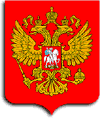 РОССИЙСКАЯ ФЕДЕРАЦИЯ ФЕДЕРАЛЬНЫЙ ЗАКОН ОБ ОСНОВАХ СИСТЕМЫ ПРОФИЛАКТИКИ БЕЗНАДЗОРНОСТИ И ПРАВОНАРУШЕНИЙ НЕСОВЕРШЕННОЛЕТНИХ (в ред. Федеральных законов от 13.01.2001 N 1-ФЗ, от 07.07.2003 N 111-ФЗ, от 29.06.2004 N 58-ФЗ, от 22.08.2004 N 122-ФЗ (ред. от 31.12.2005), от 01.12.2004 N 150-ФЗ, от 29.12.2004 N 199-ФЗ, от 22.04.2005 N 39-ФЗ, от 05.01.2006 N 9-ФЗ, от 30.06.2007 N 120-ФЗ, от 21.07.2007 N 194-ФЗ, от 24.07.2007 N 214-ФЗ, от 01.12.2007 N 309-ФЗ, от 23.07.2008 N 160-ФЗ, от 13.10.2009 N 233-ФЗ, от 28.12.2010 N 427-ФЗ, от 07.02.2011 N 4-ФЗ, от 03.12.2011 N 378-ФЗ, от 30.12.2012 N 297-ФЗ, от 30.12.2012 N 319-ФЗ, от 07.05.2013 N 104-ФЗ)Принят 
Государственной Думой 
21 мая 1999 года Одобрен 
Советом Федерации 
9 июня 1999 года  
    Настоящий Федеральный закон в соответствии с Конституцией Российской Федерации и общепризнанными нормами международного права устанавливает основы правового регулирования отношений, возникающих в связи с деятельностью по профилактике безнадзорности и правонарушений несовершеннолетних. 
 ГЛАВА I. ОБЩИЕ ПОЛОЖЕНИЯ Статья 1. Основные понятия  
    Для целей настоящего Федерального закона применяются следующие основные понятия: 
    несовершеннолетний - лицо, не достигшее возраста восемнадцати лет; 
    (в ред. Федерального закона от 07.07.2003 N 111-ФЗ) 
    безнадзорный - несовершеннолетний, контроль за поведением которого отсутствует вследствие неисполнения или ненадлежащего исполнения обязанностей по его воспитанию, обучению и (или) содержанию со стороны родителей или иных законных представителей либо должностных лиц; 
    (в ред. Федерального закона от 01.12.2004 N 150-ФЗ)
    беспризорный - безнадзорный, не имеющий места жительства и (или) места пребывания; 
    несовершеннолетний, находящийся в социально опасном положении, - лицо, которое вследствие безнадзорности или беспризорности находится в обстановке, представляющей опасность для его жизни или здоровья либо не отвечающей требованиям к его воспитанию или содержанию, либо совершает правонарушение или антиобщественные действия; 
    (в ред. Федерального закона от 07.07.2003 N 111-ФЗ) 
    антиобщественные действия - действия несовершеннолетнего, выражающиеся в систематическом употреблении наркотических средств, психотропных и (или) одурманивающих веществ, алкогольной и спиртосодержащей продукции, пива и напитков, изготавливаемых на его основе, занятии проституцией, бродяжничеством или попрошайничеством, а также иные действия, нарушающие права и законные интересы других лиц; 
    (в ред. Федеральных законов от 07.07.2003 N 111-ФЗ, от 22.04.2005 N 39-ФЗ)
    семья, находящаяся в социально опасном положении, - семья, имеющая детей, находящихся в социально опасном положении, а также семья, где родители или иные законные представители несовершеннолетних не исполняют своих обязанностей по их воспитанию, обучению и (или) содержанию и (или) отрицательно влияют на их поведение либо жестоко обращаются с ними; 
    (в ред. Федерального закона от 01.12.2004 N 150-ФЗ)
    индивидуальная профилактическая работа - деятельность по своевременному выявлению несовершеннолетних и семей, находящихся в социально опасном положении, а также по их социально-педагогической реабилитации и (или) предупреждению совершения ими правонарушений и антиобщественных действий; 
    профилактика безнадзорности и правонарушений несовершеннолетних - система социальных, правовых, педагогических и иных мер, направленных на выявление и устранение причин и условий, способствующих безнадзорности, беспризорности, правонарушениям и антиобщественным действиям несовершеннолетних, осуществляемых в совокупности с индивидуальной профилактической работой с несовершеннолетними и семьями, находящимися в социально опасном положении; 
    пиво и напитки, изготавливаемые на его основе, - пиво с содержанием этилового спирта более 0,5 процента объема готовой продукции и изготавливаемые на основе пива напитки с указанным содержанием этилового спирта. 
    (в ред. Федерального закона от 22.04.2005 N 39-ФЗ)
 Статья 2. Основные задачи и принципы деятельности по профилактике безнадзорности и правонарушений несовершеннолетних  
    1. Основными задачами деятельности по профилактике безнадзорности и правонарушений несовершеннолетних являются: 
    предупреждение безнадзорности, беспризорности, правонарушений и антиобщественных действий несовершеннолетних, выявление и устранение причин и условий, способствующих этому; 
    обеспечение защиты прав и законных интересов несовершеннолетних; 
    социально-педагогическая реабилитация несовершеннолетних, находящихся в социально опасном положении; 
    выявление и пресечение случаев вовлечения несовершеннолетних в совершение преступлений и антиобщественных действий. 
    2. Деятельность по профилактике безнадзорности и правонарушений несовершеннолетних основывается на принципах законности, демократизма, гуманного обращения с несовершеннолетними, поддержки семьи и взаимодействия с ней, индивидуального подхода к несовершеннолетним с соблюдением конфиденциальности полученной информации, государственной поддержки деятельности органов местного самоуправления и общественных объединений по профилактике безнадзорности и правонарушений несовершеннолетних, обеспечения ответственности должностных лиц и граждан за нарушение прав и законных интересов несовершеннолетних. 
    (в ред. Федерального закона от 07.07.2003 N 111-ФЗ) 
 Статья 3. Законодательство Российской Федерации о профилактике безнадзорности и правонарушений несовершеннолетних  
    Законодательство Российской Федерации, регулирующее деятельность по профилактике безнадзорности и правонарушений несовершеннолетних, основывается на Конституции Российской Федерации, общепризнанных нормах международного права и состоит из настоящего Федерального закона, других федеральных законов и иных нормативных правовых актов Российской Федерации, законов и нормативных правовых актов субъектов Российской Федерации. 
 Статья 4. Органы и учреждения системы профилактики безнадзорности и правонарушений несовершеннолетних  
    1. В систему профилактики безнадзорности и правонарушений несовершеннолетних входят комиссии по делам несовершеннолетних и защите их прав, органы управления социальной защитой населения, органы управления образованием, органы опеки и попечительства, органы по делам молодежи, органы управления здравоохранением, органы службы занятости, органы внутренних дел. 
    (в ред. Федерального закона от 30.12.2012 N 297-ФЗ)
    2. В органах, указанных в пункте 1 настоящей статьи, в порядке, установленном законодательством Российской Федерации и законодательством субъектов Российской Федерации, могут создаваться учреждения, осуществляющие отдельные функции по профилактике безнадзорности и правонарушений несовершеннолетних. 
    3. Участие в деятельности по профилактике безнадзорности и правонарушений несовершеннолетних Уполномоченного при Президенте Российской Федерации по правам ребенка, уполномоченных по правам ребенка в субъектах Российской Федерации, других органов, учреждений и организаций осуществляется в пределах их компетенции в порядке, установленном законодательством Российской Федерации и (или) законодательством субъектов Российской Федерации. 
    (в ред. Федерального закона от 03.12.2011 N 378-ФЗ)
 Статья 5. Категории лиц, в отношении которых проводится индивидуальная профилактическая работа  
    1. Органы и учреждения системы профилактики безнадзорности и правонарушений несовершеннолетних проводят индивидуальную профилактическую работу в отношении несовершеннолетних: 
    1) безнадзорных или беспризорных; 
    2) занимающихся бродяжничеством или попрошайничеством; 
    3) содержащихся в социально-реабилитационных центрах для несовершеннолетних, социальных приютах, центрах помощи детям, оставшимся без попечения родителей, специальных учебно-воспитательных и других учреждениях для несовершеннолетних, нуждающихся в социальной помощи и (или) реабилитации; 
    4) употребляющих наркотические средства или психотропные вещества без назначения врача либо употребляющих одурманивающие вещества, алкогольную и спиртосодержащую продукцию, пиво и напитки, изготавливаемые на его основе; 
    (в ред. Федерального закона от 22.04.2005 N 39-ФЗ)
    5) совершивших правонарушение, повлекшее применение меры административного взыскания; 
    6) совершивших правонарушение до достижения возраста, с которого наступает административная ответственность; 
    7) освобожденных от уголовной ответственности вследствие акта об амнистии или в связи с изменением обстановки, а также в случаях, когда признано, что исправление несовершеннолетнего может быть достигнуто путем применения принудительных мер воспитательного воздействия; 
    8) совершивших общественно опасное деяние и не подлежащих уголовной ответственности в связи с недостижением возраста, с которого наступает уголовная ответственность, или вследствие отставания в психическом развитии, не связанного с психическим расстройством; 
    (в ред. Федерального закона от 07.07.2003 N 111-ФЗ) 
    9) обвиняемых или подозреваемых в совершении преступлений, в отношении которых избраны меры пресечения, не связанные с заключением под стражу; 
    10) условно-досрочно освобожденных от отбывания наказания, освобожденных от наказания вследствие акта об амнистии или в связи с помилованием; 
    11) получивших отсрочку отбывания наказания или отсрочку исполнения приговора; 
    12) освобожденных из учреждений уголовно-исполнительной системы, вернувшихся из специальных учебно-воспитательных учреждений закрытого типа, если они в период пребывания в указанных учреждениях допускали нарушения режима, совершали противоправные деяния и (или) после освобождения (выпуска) находятся в социально опасном положении и (или) нуждаются в социальной помощи и (или) реабилитации; 
    13) осужденных за совершение преступления небольшой или средней тяжести и освобожденных судом от наказания с применением принудительных мер воспитательного воздействия; 
    14) осужденных условно, осужденных к обязательным работам, исправительным работам или иным мерам наказания, не связанным с лишением свободы. 
    2. Органы и учреждения системы профилактики безнадзорности и правонарушений несовершеннолетних проводят индивидуальную профилактическую работу в отношении родителей или иных законных представителей несовершеннолетних, если они не исполняют своих обязанностей по их воспитанию, обучению и (или) содержанию и (или) отрицательно влияют на их поведение либо жестоко обращаются с ними. 
    (в ред. Федерального закона от 01.12.2004 N 150-ФЗ)
    3. Индивидуальная профилактическая работа с лицами, которые не указаны в пунктах 1 и 2 настоящей статьи, может проводиться в случае необходимости предупреждения правонарушений либо для оказания социальной помощи и (или) реабилитации несовершеннолетних с согласия руководителя органа или учреждения системы профилактики безнадзорности и правонарушений несовершеннолетних. 
 Статья 6. Основания проведения индивидуальной профилактической работы  
    Основаниями проведения индивидуальной профилактической работы в отношении несовершеннолетних, их родителей или иных законных представителей являются обстоятельства, предусмотренные статьей 5 настоящего Федерального закона, если они зафиксированы в следующих документах: 
    (в ред. Федерального закона от 01.12.2004 N 150-ФЗ)
    1) заявление несовершеннолетнего либо его родителей или иных законных представителей об оказании им помощи по вопросам, входящим в компетенцию органов и учреждений системы профилактики безнадзорности и правонарушений несовершеннолетних; 
    (в ред. Федерального закона от 01.12.2004 N 150-ФЗ)
    2) приговор, определение или постановление суда; 
    3) постановление комиссии по делам несовершеннолетних и защите их прав, прокурора, следователя, органа дознания или начальника органа внутренних дел; 
    4) документы, определенные настоящим Федеральным законом как основания помещения несовершеннолетних в учреждения системы профилактики безнадзорности и правонарушений несовершеннолетних; 
    5) заключение, утвержденное руководителем органа или учреждения системы профилактики безнадзорности и правонарушений несовершеннолетних, по результатам проведенной проверки жалоб, заявлений или других сообщений. 
 Статья 7. Сроки проведения индивидуальной профилактической работы  
    Индивидуальная профилактическая работа в отношении несовершеннолетних, их родителей или иных законных представителей проводится в сроки, необходимые для оказания социальной и иной помощи несовершеннолетним, или до устранения причин и условий, способствовавших безнадзорности, беспризорности, правонарушениям или антиобщественным действиям несовершеннолетних, или достижения ими возраста восемнадцати лет, или наступления других обстоятельств, предусмотренных законодательством Российской Федерации. 
    (в ред. Федерального закона от 01.12.2004 N 150-ФЗ)
 Статья 8. Права лиц, в отношении которых проводится индивидуальная профилактическая работа  
    1. Несовершеннолетним, их родителям или иным законным представителям, в отношении которых проводится индивидуальная профилактическая работа, обеспечиваются права и свободы, гарантированные Конституцией Российской Федерации, Конвенцией ООН о правах ребенка, международными договорами Российской Федерации, настоящим Федеральным законом, иными нормативными правовыми актами Российской Федерации, законами и нормативными правовыми актами субъектов Российской Федерации. 
    (в ред. Федерального закона от 01.12.2004 N 150-ФЗ)
    2. Несовершеннолетние, находящиеся в учреждениях системы профилактики безнадзорности и правонарушений несовершеннолетних, пользуются правами, указанными в пункте 1 настоящей статьи, а также в установленном порядке имеют право на: 
    (в ред. Федерального закона от 07.07.2003 N 111-ФЗ) 
    уведомление родителей или иных законных представителей о помещении несовершеннолетнего в учреждение системы профилактики безнадзорности и правонарушений несовершеннолетних. При наличии сведений о месте жительства или месте пребывания родителей или иных законных представителей информация о помещении несовершеннолетнего в указанное учреждение должна быть направлена им в течение 12 часов с момента его помещения, а при отсутствии сведений о родителях или иных законных представителях указанное уведомление в течение трех суток с момента помещения несовершеннолетнего направляется в орган опеки и попечительства по его последнему месту жительства; 
    (в ред. Федеральных законов от 07.07.2003 N 111-ФЗ, от 01.12.2004 N 150-ФЗ)
    получение информации о целях своего пребывания в учреждении системы профилактики безнадзорности и правонарушений несовершеннолетних, правах и об обязанностях, основных правилах, регулирующих внутренний распорядок в данном учреждении; 
    (в ред. Федерального закона от 07.07.2003 N 111-ФЗ)
    обжалование решений, принятых работниками органов и учреждений системы профилактики безнадзорности и правонарушений несовершеннолетних, в вышестоящие органы указанной системы, органы прокуратуры и суд; 
    (в ред. Федерального закона от 07.07.2003 N 111-ФЗ) 
    гуманное, не унижающее человеческого достоинства обращение; 
    поддержание связи с семьей путем телефонных переговоров и свиданий без ограничения их количества; 
    получение посылок, бандеролей, передач, получение и отправление писем и телеграмм без ограничения их количества; 
    обеспечение на безвозмездной основе питанием, одеждой, обувью и другими предметами вещевого довольствия по установленным нормам, необходимым для сохранения здоровья и обеспечения жизнедеятельности несовершеннолетних. Для учреждений, обеспечение деятельности которых является расходным обязательством Российской Федерации, указанные нормы утверждаются уполномоченным Правительством Российской Федерации федеральным органом исполнительной власти;
    (в ред. Федеральных законов от 22.08.2004 N 122-ФЗ (ред. от 31.12.2005), от 23.07.2008 N 160-ФЗ)
    обеспечение бесплатной юридической помощью с участием адвокатов, а также иных лиц, имеющих право на оказание юридической помощи в соответствии с законом. 
    (в ред. Федерального закона от 07.07.2003 N 111-ФЗ) 
    3. Права несовершеннолетних, содержащихся в учреждениях уголовно-исполнительной системы, а также организация работы по их исправлению регламентируются Уголовно-исполнительным кодексом Российской Федерации и другими федеральными законами. 
    4. Перечисление прав, указанных в пунктах 2 и 3 настоящей статьи, не должно толковаться как отрицание или умаление других прав несовершеннолетних. 
 Статья 8.1. Применение мер взыскания в учреждениях системы профилактики безнадзорности и правонарушений несовершеннолетних (в ред. Федерального закона от 07.07.2003 N 111-ФЗ)  
    1. За нарушения установленного порядка содержания в специализированных учреждениях для несовершеннолетних, нуждающихся в социальной реабилитации, в специальных учебно-воспитательных учреждениях открытого и закрытого типа органов управления образованием и центрах временного содержания для несовершеннолетних правонарушителей органов внутренних дел к несовершеннолетним могут применяться следующие меры взыскания: 
    предупреждение; 
    выговор; 
    строгий выговор. 
    2. К несовершеннолетним, находящимся в специальных учебно-воспитательных учреждениях открытого и закрытого типа органов управления образованием могут также применяться следующие меры взыскания: 
    сообщение родителям или иным законным представителям; 
    (в ред. Федерального закона от 01.12.2004 N 150-ФЗ)
    исключение из специального учебно-воспитательного учреждения открытого типа органа управления образованием на основании постановления комиссии по делам несовершеннолетних и защите их прав по месту нахождения указанного учреждения. 
    (в ред. Федерального закона от 22.08.2004 N 122-ФЗ (ред. от 31.12.2005)) 
    3. Порядок применения мер взыскания к несовершеннолетним определяется соответствующими нормативными правовыми документами, регламентирующими деятельность учреждений системы профилактики безнадзорности и правонарушений несовершеннолетних. 
    4. По отношению к несовершеннолетним не допускаются: 
    применение физического и психического насилия; 
    применение мер воздействия без учета возраста несовершеннолетних; 
    применение мер, носящих антипедагогический характер, унижающих человеческое достоинство; 
    ограничение контактов несовершеннолетних с родителями или иными законными представителями либо лишение несовершеннолетних контактов с родителями или иными законными представителями; 
    (в ред. Федерального закона от 01.12.2004 N 150-ФЗ)
    уменьшение норм питания; 
    лишение прогулок. 
 Статья 9. Гарантии исполнения настоящего Федерального закона  
    1. Органы и учреждения системы профилактики безнадзорности и правонарушений несовершеннолетних, а также несовершеннолетние, их родители или иные законные представители вправе обратиться в установленном законодательством Российской Федерации порядке в суд с иском о возмещении вреда, причиненного здоровью несовершеннолетнего, его имуществу, и (или) морального вреда. 
    (в ред. Федерального закона от 01.12.2004 N 150-ФЗ)
    2. Органы и учреждения системы профилактики безнадзорности и правонарушений несовершеннолетних в пределах своей компетенции обязаны обеспечивать соблюдение прав и законных интересов несовершеннолетних, осуществлять их защиту от всех форм дискриминации, физического или психического насилия, оскорбления, грубого обращения, сексуальной и иной эксплуатации, выявлять несовершеннолетних и семьи, находящиеся в социально опасном положении, а также незамедлительно информировать: 
    1) орган прокуратуры - о нарушении прав и свобод несовершеннолетних; 
    2) комиссию по делам несовершеннолетних и защите их прав - о выявленных случаях нарушения прав несовершеннолетних на образование, труд, отдых, жилище и других прав, а также о недостатках в деятельности органов и учреждений, препятствующих предупреждению безнадзорности и правонарушений несовершеннолетних; 
    (в ред. Федерального закона от 22.08.2004 N 122-ФЗ (ред. от 31.12.2005)) 
    3) орган опеки и попечительства - о выявлении несовершеннолетних, оставшихся без попечения родителей или иных законных представителей либо находящихся в обстановке, представляющей угрозу их жизни, здоровью или препятствующей их воспитанию; 
    (в ред. Федерального закона от 01.12.2004 N 150-ФЗ)
    4) орган управления социальной защитой населения - о выявлении несовершеннолетних, нуждающихся в помощи государства в связи с безнадзорностью или беспризорностью, а также о выявлении семей, находящихся в социально опасном положении; 
    5) орган внутренних дел - о выявлении родителей несовершеннолетних или иных их законных представителей и иных лиц, жестоко обращающихся с несовершеннолетними и (или) вовлекающих их в совершение преступления или антиобщественных действий или совершающих по отношению к ним другие противоправные деяния, а также о несовершеннолетних, совершивших правонарушение или антиобщественные действия; 
    (в ред. Федерального закона от 01.12.2004 N 150-ФЗ)
    6) орган управления здравоохранением - о выявлении несовершеннолетних, нуждающихся в обследовании, наблюдении или лечении в связи с употреблением алкогольной и спиртосодержащей продукции, пива и напитков, изготавливаемых на его основе, наркотических средств, психотропных или одурманивающих веществ; 
    (в ред. Федерального закона от 22.04.2005 N 39-ФЗ)
    7) орган управления образованием - о выявлении несовершеннолетних, нуждающихся в помощи государства в связи с самовольным уходом из детских домов, школ-интернатов и других детских учреждений либо в связи с прекращением по неуважительным причинам занятий в образовательных учреждениях; 
    8) орган по делам молодежи - о выявлении несовершеннолетних, находящихся в социально опасном положении и нуждающихся в этой связи в оказании помощи в организации отдыха, досуга, занятости. 
    3. Информация, указанная в пункте 2 настоящей статьи, подлежит хранению и использованию в порядке, обеспечивающем ее конфиденциальность. 
    4. Должностные лица, родители несовершеннолетних или иные их законные представители и иные лица несут ответственность за нарушение прав несовершеннолетних, а также за неисполнение или ненадлежащее исполнение обязанностей по их воспитанию, обучению и (или) содержанию в порядке, установленном законодательством Российской Федерации и законодательством субъектов Российской Федерации. 
    (в ред. Федерального закона от 01.12.2004 N 150-ФЗ)
 Статья 10. Контроль и надзор за деятельностью органов и учреждений системы профилактики безнадзорности и правонарушений несовершеннолетних  
    1. Федеральные органы государственной власти, органы государственной власти субъектов Российской Федерации в пределах своей компетенции осуществляют в установленном порядке контроль за деятельностью органов и учреждений системы профилактики безнадзорности и правонарушений несовершеннолетних. 
    2. Ведомственный контроль за деятельностью органов и учреждений системы профилактики безнадзорности и правонарушений несовершеннолетних осуществляется вышестоящими органами и их должностными лицами. Порядок осуществления ведомственного контроля определяется соответствующими нормативными правовыми актами. 
    3. Прокурорский надзор за соблюдением законов органами и учреждениями системы профилактики безнадзорности и правонарушений несовершеннолетних осуществляется Генеральным прокурором Российской Федерации и подчиненными ему прокурорами в соответствии с Федеральным законом "О прокуратуре Российской Федерации". 
    4. Общественный контроль за обеспечением прав несовершеннолетних, находящихся в учреждениях системы профилактики безнадзорности и правонарушений несовершеннолетних, относящихся к местам принудительного содержания, осуществляется в соответствии с Федеральным законом от 10 июня 2008 года N 76-ФЗ "Об общественном контроле за обеспечением прав человека в местах принудительного содержания и о содействии лицам, находящимся в местах принудительного содержания".
    (в ред. Федерального закона от 30.12.2012 N 319-ФЗ)
 ГЛАВА II. ОСНОВНЫЕ НАПРАВЛЕНИЯ ДЕЯТЕЛЬНОСТИ ОРГАНОВ И УЧРЕЖДЕНИЙ СИСТЕМЫ ПРОФИЛАКТИКИ БЕЗНАДЗОРНОСТИ И ПРАВОНАРУШЕНИЙ НЕСОВЕРШЕННОЛЕТНИХ Статья 11. Комиссии по делам несовершеннолетних и защите их прав (в ред. Федерального закона от 30.12.2012 N 297-ФЗ) 
    1. Комиссии по делам несовершеннолетних и защите их прав создаются на территории субъекта Российской Федерации в порядке, установленном законодательством субъекта Российской Федерации, в целях координации деятельности органов и учреждений системы профилактики безнадзорности и правонарушений несовершеннолетних по предупреждению безнадзорности, беспризорности, правонарушений и антиобщественных действий несовершеннолетних, выявлению и устранению причин и условий, способствующих этому, обеспечению защиты прав и законных интересов несовершеннолетних, социально-педагогической реабилитации несовершеннолетних, находящихся в социально опасном положении, выявлению и пресечению случаев вовлечения несовершеннолетних в совершение преступлений и антиобщественных действий. Порядок осуществления деятельности комиссии по делам несовершеннолетних и защите их прав определяется законодательством субъекта Российской Федерации.
    Примерное положение о комиссиях по делам несовершеннолетних и защите их прав утверждается Правительством Российской Федерации.
    2. Комиссии по делам несовершеннолетних и защите их прав в пределах своей компетенции:
    1) обеспечивают осуществление мер по защите и восстановлению прав и законных интересов несовершеннолетних, защите их от всех форм дискриминации, физического или психического насилия, оскорбления, грубого обращения, сексуальной и иной эксплуатации, выявлению и устранению причин и условий, способствующих безнадзорности, беспризорности, правонарушениям и антиобщественным действиям несовершеннолетних;
    2) подготавливают совместно с соответствующими органами или учреждениями материалы, представляемые в суд, по вопросам, связанным с содержанием несовершеннолетних в специальных учебно-воспитательных учреждениях закрытого типа, а также по иным вопросам, предусмотренным законодательством Российской Федерации;
    3) рассматривают представления органа управления образовательного учреждения об исключении несовершеннолетних, не получивших общего образования, из образовательного учреждения и по другим вопросам их обучения в случаях, предусмотренных федеральным законом об образовании в Российской Федерации;
    4) обеспечивают оказание помощи в трудовом и бытовом устройстве несовершеннолетних, освобожденных из учреждений уголовно-исполнительной системы либо вернувшихся из специальных учебно-воспитательных учреждений, содействие в определении форм устройства других несовершеннолетних, нуждающихся в помощи государства, а также осуществление иных функций по социальной реабилитации несовершеннолетних, которые предусмотрены законодательством Российской Федерации и законодательством субъектов Российской Федерации;
    5) применяют меры воздействия в отношении несовершеннолетних, их родителей или иных законных представителей в случаях и порядке, которые предусмотрены законодательством Российской Федерации и законодательством субъектов Российской Федерации;
    6) подготавливают и направляют в органы государственной власти субъекта Российской Федерации и (или) органы местного самоуправления в порядке, установленном законодательством субъекта Российской Федерации, отчеты о работе по профилактике безнадзорности и правонарушений несовершеннолетних на территории соответствующего субъекта Российской Федерации и (или) на территории соответствующего муниципального образования.
    3. Комиссии по делам несовершеннолетних и защите их прав принимают постановления по вопросам, отнесенным к их компетенции, обязательные для исполнения органами и учреждениями системы профилактики безнадзорности и правонарушений несовершеннолетних.
    В постановлении комиссии по делам несовершеннолетних и защите их прав указываются выявленные нарушения прав и законных интересов несовершеннолетних, причины и условия, способствующие безнадзорности, беспризорности, правонарушениям и антиобщественным действиям несовершеннолетних, меры по их устранению и сроки принятия указанных мер.
    Органы и учреждения системы профилактики безнадзорности и правонарушений несовершеннолетних обязаны сообщить комиссии по делам несовершеннолетних и защите их прав о принятых мерах по исполнению данного постановления в срок, указанный в постановлении.
 Статья 12. Органы управления социальной защитой населения и учреждения социального обслуживания  
    1. Органы управления социальной защитой населения в пределах своей компетенции: 
    1) осуществляют меры по профилактике безнадзорности несовершеннолетних и организуют индивидуальную профилактическую работу в отношении безнадзорных и беспризорных несовершеннолетних, их родителей или иных законных представителей, не исполняющих своих обязанностей по воспитанию, содержанию несовершеннолетних и (или) отрицательно влияющих на их поведение либо жестоко обращающихся с ними; 
    (в ред. Федерального закона от 01.12.2004 N 150-ФЗ)
    2) контролируют деятельность специализированных учреждений для несовершеннолетних, нуждающихся в социальной реабилитации, иных учреждений и служб, предоставляющих социальные услуги несовершеннолетним и их семьям, а также осуществляют меры по развитию сети указанных учреждений; 
    3) внедряют в деятельность учреждений и служб, предоставляющих социальные услуги несовершеннолетним и их семьям, современные методики и технологии социальной реабилитации. 
    2. Учреждения социального обслуживания, к которым относятся территориальные центры социальной помощи семье и детям, центры психолого-педагогической помощи населению, центры экстренной психологической помощи и иные учреждения социального обслуживания, в соответствии с уставами указанных учреждений или положениями о них: 
    1) предоставляют социальные услуги несовершеннолетним, находящимся в социально опасном положении или иной трудной жизненной ситуации, на основании просьб несовершеннолетних, их родителей или иных законных представителей либо по инициативе должностных лиц органов и учреждений системы профилактики безнадзорности и правонарушений несовершеннолетних в порядке, установленном законодательством субъекта Российской Федерации; 
    (в ред. Федеральных законов от 22.08.2004 N 122-ФЗ (ред. от 31.12.2005),от 01.12.2004 N 150-ФЗ) 
    2) выявляют несовершеннолетних, находящихся в социально опасном положении, а также семьи, несовершеннолетние члены которых нуждаются в социальных услугах, осуществляют социальную реабилитацию этих лиц, оказывают им необходимую помощь в соответствии с индивидуальными программами социальной реабилитации; 
    3) принимают участие в пределах своей компетенции в индивидуальной профилактической работе с безнадзорными несовершеннолетними, в том числе путем организации их досуга, развития творческих способностей несовершеннолетних в кружках, клубах по интересам, созданных в учреждениях социального обслуживания, а также оказывают содействие в организации оздоровления и отдыха несовершеннолетних, нуждающихся в помощи государства. 
    3. Должностные лица органов управления социальной защитой населения и учреждений социального обслуживания имеют право: 
    1) в установленном порядке посещать несовершеннолетних, проводить беседы с ними, их родителями или иными законными представителями и иными лицами; 
    (в ред. Федерального закона от 01.12.2004 N 150-ФЗ)
    2) запрашивать информацию у государственных органов и иных учреждений по вопросам, входящим в их компетенцию, приглашать для выяснения указанных вопросов несовершеннолетних, их родителей или иных законных представителей и иных лиц. 
    (в ред. Федерального закона от 01.12.2004 N 150-ФЗ)
 Статья 13. Специализированные учреждения для несовершеннолетних, нуждающихся в социальной реабилитации  
    1. К специализированным учреждениям для несовершеннолетних, нуждающихся в социальной реабилитации, органов управления социальной защитой населения относятся: 
    1) социально-реабилитационные центры для несовершеннолетних, осуществляющие профилактику безнадзорности и социальную реабилитацию несовершеннолетних, оказавшихся в трудной жизненной ситуации; 
    2) социальные приюты для детей, обеспечивающие временное проживание и социальную реабилитацию несовершеннолетних, оказавшихся в трудной жизненной ситуации и нуждающихся в экстренной социальной помощи государства; 
    3) центры помощи детям, оставшимся без попечения родителей, предназначенные для временного содержания несовершеннолетних, оставшихся без попечения родителей или иных законных представителей, и оказания им содействия в дальнейшем устройстве. 
    (в ред. Федерального закона от 01.12.2004 N 150-ФЗ)
    2. В специализированные учреждения для несовершеннолетних, нуждающихся в социальной реабилитации, круглосуточно принимаются в установленном порядке несовершеннолетние: 
    1) оставшиеся без попечения родителей или иных законных представителей; 
    (в ред. Федерального закона от 01.12.2004 N 150-ФЗ)
    2) проживающие в семьях, находящихся в социально опасном положении; 
    3) заблудившиеся или подкинутые; 
    4) самовольно оставившие семью, самовольно ушедшие из образовательных учреждений для детей-сирот и детей, оставшихся без попечения родителей, или других детских учреждений, за исключением лиц, самовольно ушедших из специальных учебно-воспитательных учреждений закрытого типа; 
    5) не имеющие места жительства, места пребывания и (или) средств к существованию; 
    6) оказавшиеся в иной трудной жизненной ситуации и нуждающиеся в социальной помощи и (или) реабилитации. 
    3. Основаниями приема в специализированные учреждения для несовершеннолетних, нуждающихся в социальной реабилитации, являются: 
    (в ред. Федерального закона от 07.07.2003 N 111-ФЗ) 
    1) личное обращение несовершеннолетнего; 
    2) заявление родителей несовершеннолетнего или иных его законных представителей с учетом мнения несовершеннолетнего, достигшего возраста десяти лет, за исключением случаев, когда учет мнения несовершеннолетнего противоречит его интересам; 
    (в ред. Федерального закона от 01.12.2004 N 150-ФЗ)
    3) направление органа управления социальной защитой населения или согласованное с этим органом ходатайство должностного лица органа или учреждения системы профилактики безнадзорности и правонарушений несовершеннолетних; 
    4) постановление лица, производящего дознание, следователя или судьи в случаях задержания, административного ареста, заключения под стражу, осуждения к аресту, ограничению свободы, лишению свободы родителей или иных законных представителей несовершеннолетнего; 
    (в ред. Федеральных законов от 07.07.2003 N 111-ФЗ, от 01.12.2004 N 150-ФЗ, от 24.07.2007 N 214-ФЗ)
    5) акт оперативного дежурного районного, городского отдела (управления) внутренних дел, отдела (управления) внутренних дел иного муниципального образования, отдела (управления) внутренних дел закрытого административно-территориального образования, отдела (управления) внутренних дел на транспорте о необходимости приема несовершеннолетнего в специализированное учреждение для несовершеннолетних, нуждающихся в социальной реабилитации. Копия указанного акта в течение пяти суток направляется в орган управления социальной защитой населения. 
    (в ред. Федерального закона от 07.07.2003 N 111-ФЗ) 
    В специализированные учреждения для несовершеннолетних, нуждающихся в социальной реабилитации, не могут быть приняты лица, находящиеся в состоянии алкогольного или наркотического опьянения, а также с явными признаками обострения психического заболевания; 
    (в ред. Федерального закона от 07.07.2003 N 111-ФЗ) 
    6) направление администрации специализированного учреждения для несовершеннолетних, нуждающихся в социальной реабилитации, в котором находится несовершеннолетний, самовольно ушедший из семьи, детского дома, школы-интерната, специального учебно-воспитательного учреждения открытого типа или иного детского учреждения, в случаях, предусмотренных пунктом 5 статьи 25.1 настоящего Федерального закона. 
    (в ред. Федерального закона от 13.10.2009 N 233-ФЗ)
    4. Несовершеннолетние, указанные в пункте 2 настоящей статьи, обслуживаются в специализированных учреждениях для несовершеннолетних, нуждающихся в социальной реабилитации, в порядке, установленном законодательством Российской Федерации и законодательством субъектов Российской Федерации, в течение времени, необходимого для оказания им социальной помощи и (или) их социальной реабилитации. 
    Несовершеннолетний, принятый на основании личного заявления в специализированное учреждение для несовершеннолетних, нуждающихся в социальной реабилитации, имеет право покинуть его на основании личного заявления. 
    (в ред. Федерального закона от 07.07.2003 N 111-ФЗ) 
    5. Специализированные учреждения для несовершеннолетних, нуждающихся в социальной реабилитации, в соответствии с уставами указанных учреждений или положениями о них: 
    1) принимают участие в выявлении и устранении причин и условий, способствующих безнадзорности и беспризорности несовершеннолетних; 
    2) оказывают социальную, психологическую к иную помощь несовершеннолетним, их родителям или иным законным представителям в ликвидации трудной жизненной ситуации, восстановлении социального статуса несовершеннолетних в коллективах сверстников по месту учебы, работы, жительства, содействуют возвращению несовершеннолетних в семьи; 
    (в ред. Федерального закона от 01.12.2004 N 150-ФЗ)
    3) содержат в установленном порядке на полном государственном обеспечении несовершеннолетних, указанных в пункте 2 настоящей статьи, осуществляют их социальную реабилитацию, защиту их прав и законных интересов, организуют медицинское обслуживание и обучение несовершеннолетних по соответствующим образовательным программам, содействуют их профессиональной ориентации и получению ими специальности; 
    4) уведомляют родителей несовершеннолетних или иных их законных представителей о нахождении несовершеннолетних в указанных учреждениях; 
    (в ред. Федеральных законов от 07.07.2003 N 111-ФЗ, от 01.12.2004 N 150-ФЗ)
    5) содействуют органам опеки и попечительства в осуществлении устройства несовершеннолетних, оставшихся без попечения родителей или иных законных представителей. 
    (в ред. Федерального закона от 01.12.2004 N 150-ФЗ)
    6. Должностные лица специализированных учреждений для несовершеннолетних, нуждающихся в социальной реабилитации, пользуются правами, предусмотренными пунктом 3 статьи 12 настоящего Федерального закона, а также имеют право: 
    1) вызывать представителей образовательных учреждений для детей-сирот и детей, оставшихся без попечения родителей, или других детских учреждений для возвращения им несовершеннолетних, самовольно ушедших из указанных учреждений; 
    2) приглашать родителей несовершеннолетних или иных их законных представителей для возвращения им несовершеннолетних, самовольно ушедших из семей; 
    (в ред. Федерального закона от 01.12.2004 N 150-ФЗ)
    3) изымать в установленном порядке у несовершеннолетних, содержащихся в специализированных учреждениях для несовершеннолетних, нуждающихся в социальной реабилитации, предметы, запрещенные к хранению в указанных учреждениях. 
    7. Примерные положения о специализированных учреждениях для несовершеннолетних, нуждающихся в социальной реабилитации, утверждаются уполномоченным Правительством Российской Федерации федеральным органом исполнительной власти. 
    (в ред. Федерального закона от 23.07.2008 N 160-ФЗ)
 Статья 14. Органы управления образованием и образовательные учреждения  
    1. Органы управления образованием в пределах своей компетенции: 
    1) контролируют соблюдение законодательства Российской Федерации и законодательства субъектов Российской Федерации в области образования несовершеннолетних; 
    2) осуществляют меры по развитию сети специальных учебно-воспитательных учреждений открытого и закрытого типа органов управления образованием, образовательных учреждений для детей-сирот и детей, оставшихся без попечения родителей, а также других образовательных учреждений, оказывающих педагогическую и иную помощь несовершеннолетним с ограниченными возможностями здоровья и (или) отклонениями в поведении; 
    (в ред. Федеральных законов от 07.07.2003 N 111-ФЗ, от 30.06.2007 N 120-ФЗ)
    3) участвуют в организации летнего отдыха, досуга и занятости несовершеннолетних; 
    4) ведут учет несовершеннолетних, не посещающих или систематически пропускающих по неуважительным причинам занятия в образовательных учреждениях; 
    5) разрабатывают и внедряют в практику работы образовательных учреждений программы и методики, направленные на формирование законопослушного поведения несовершеннолетних; 
    6) создают психолого-медико-педагогические комиссии, которые выявляют несовершеннолетних с ограниченными возможностями здоровья и (или) отклонениями в поведении, проводят их комплексное обследование и готовят рекомендации по оказанию им психолого-медико-педагогической помощи и определению форм дальнейшего обучения и воспитания несовершеннолетних. 
    (в ред. Федерального закона от 30.06.2007 N 120-ФЗ)
    2. Общеобразовательные учреждения общего образования, образовательные учреждения начального профессионального, среднего профессионального образования и другие учреждения, осуществляющие образовательный процесс, в соответствии с уставами указанных учреждений или положениями о них: 
    (в ред. Федерального закона от 07.07.2003 N 111-ФЗ) 
    1) оказывают социально-психологическую и педагогическую помощь несовершеннолетним с ограниченными возможностями здоровья и (или) отклонениями в поведении либо несовершеннолетним, имеющим проблемы в обучении; 
    (в ред. Федерального закона от 30.06.2007 N 120-ФЗ)
    2) выявляют несовершеннолетних, находящихся в социально опасном положении, а также не посещающих или систематически пропускающих по неуважительным причинам занятия в образовательных учреждениях, принимают меры по их воспитанию и получению ими общего образования; 
    (в ред. Федерального закона от 21.07.2007 N 194-ФЗ)
    3) выявляют семьи, находящиеся в социально опасном положении, и оказывают им помощь в обучении и воспитании детей; 
    4) обеспечивают организацию в образовательных учреждениях общедоступных спортивных секций, технических и иных кружков, клубов и привлечение к участию в них несовершеннолетних; 
    5) осуществляют меры по реализации программ и методик, направленных на формирование законопослушного поведения несовершеннолетних. 
    3. Образовательные учреждения для детей-сирот и детей, оставшихся без попечения родителей, в соответствии с уставами указанных учреждений или положениями о них: 
    (в ред. Федерального закона от 07.07.2003 N 111-ФЗ) 
    1) принимают для содержания, воспитания, обучения, последующего устройства и подготовки к самостоятельной жизни несовершеннолетних в случаях смерти родителей, лишения их родительских прав, ограничения их в родительских правах, признания родителей недееспособными, длительной болезни родителей, уклонения родителей от воспитания детей, а также в других случаях отсутствия родительского попечения; 
    2) принимают на срок, как правило, не более одного года для содержания, воспитания и обучения несовершеннолетних, имеющих родителей или иных законных представителей, если указанные несовершеннолетние проживают в семьях, пострадавших от стихийных бедствий, либо являются детьми одиноких матерей (отцов), безработных, беженцев или вынужденных переселенцев; 
    (в ред. Федерального закона от 01.12.2004 N 150-ФЗ)
    3) осуществляют защиту прав и законных интересов несовершеннолетних, обучающихся или содержащихся в указанных учреждениях, а также участвуют в пределах своей компетенции в индивидуальной профилактической работе с ними. 
    4. Руководители и педагогические работники органов управления образованием и образовательных учреждений пользуются правами, предусмотренными пунктом 3 статьи 12 настоящего Федерального закона. 
 Статья 15. Специальные учебно-воспитательные учреждения открытого и закрытого типа органов управления образованием  
    1. К специальным учебно-воспитательным учреждениям открытого типа органов управления образованием относятся: 
    1) специальные общеобразовательные школы открытого типа; 
    2) специальные профессиональные училища открытого типа; 
    3) другие виды образовательных учреждений открытого типа для несовершеннолетних, нуждающихся в особых условиях воспитания. 
    2. Специальные учебно-воспитательные учреждения открытого типа в соответствии с уставами указанных учреждений или положениями о них: 
    1) принимают для содержания, воспитания и обучения лиц в возрасте от восьми до восемнадцати лет, требующих специального педагогического подхода, на основании постановления комиссии по делам несовершеннолетних и защите их прав, заключения психолого-медико-педагогической комиссии и с согласия несовершеннолетних, достигших возраста четырнадцати лет, их родителей или иных законных представителей; 
    (в ред. Федеральных законов от 22.08.2004 N 122-ФЗ (ред. от 31.12.2005),от 01.12.2004 N 150-ФЗ) 
    2) организуют психолого-медико-педагогическую реабилитацию несовершеннолетних и участвуют в пределах своей компетенции в индивидуальной профилактической работе с ними; 
    3) осуществляют защиту прав и законных интересов несовершеннолетних, обеспечивают их медицинское обслуживание, получение ими начального общего, основного общего, среднего (полного) общего образования, начального профессионального образования в соответствии с федеральными государственными образовательными стандартами; 
    (в ред. Федерального закона от 01.12.2007 N 309-ФЗ)
    4) осуществляют функции, предусмотренные подпунктами 1, 4 и 5 пункта 2 статьи 14 настоящего Федерального закона. 
    3. К специальным учебно-воспитательным учреждениям закрытого типа органов управления образованием относятся: 
    1) специальные общеобразовательные школы закрытого типа; 
    2) специальные профессиональные училища закрытого типа; 
    3) специальные (коррекционные) образовательные учреждения закрытого типа. 
    4. В специальные учебно-воспитательные учреждения закрытого типа в соответствии с Законом Российской Федерации "Об образовании" могут быть помещены несовершеннолетние в возрасте от одиннадцати до восемнадцати лет, нуждающиеся в особых условиях воспитания, обучения и требующие специального педагогического подхода в случаях, если они: 
    1) не подлежат уголовной ответственности в связи с тем, что к моменту совершения общественно опасного деяния не достигли возраста, с которого наступает уголовная ответственность; 
    2) достигли возраста, предусмотренного частями первой или второй статьи 20 Уголовного кодекса Российской Федерации, и не подлежат уголовной ответственности в связи с тем, что вследствие отставания в психическом развитии, не связанного с психическим расстройством, во время совершения общественно опасного деяния не могли в полной мере осознавать фактический характер и общественную опасность своих действий (бездействия) либо руководить ими; 
    3) осуждены за совершение преступления средней тяжести или тяжкого преступления и освобождены судом от наказания в порядке, предусмотренном частью второй статьи 92 Уголовного кодекса Российской Федерации. 
    (в ред. Федерального закона от 28.12.2010 N 427-ФЗ)
    5. Основаниями содержания несовершеннолетних в специальных общеобразовательных школах закрытого типа и специальных профессиональных училищах закрытого типа являются: 
    1) постановление судьи - в отношении лиц, указанных в подпунктах 1 и 2 пункта 4 настоящей статьи; 
    2) приговор суда - в отношении лиц, указанных в подпункте 3 пункта 4 настоящей статьи. 
    6. В специальные (коррекционные) образовательные учреждения закрытого типа и в специальные (коррекционные) классы (группы), созданные в специальных общеобразовательных школах закрытого типа и специальных профессиональных училищах закрытого типа, помещаются отдельные категории несовершеннолетних с ограниченными возможностями здоровья или несовершеннолетних, имеющих заболевания, вызывающие необходимость их содержания, воспитания и обучения в таких учреждениях и классах (группах), на основании документов, указанных в пункте 5 настоящей статьи. 
    (в ред. Федерального закона от 28.12.2010 N 427-ФЗ)
    Категории несовершеннолетних, направляемых в специальные (коррекционные) образовательные учреждения закрытого типа и в специальные (коррекционные) классы (группы), созданные в специальных общеобразовательных школах закрытого типа и специальных профессиональных училищах закрытого типа, определяются уполномоченным Правительством Российской Федерации федеральным органом исполнительной власти. 
    (в ред. Федерального закона от 28.12.2010 N 427-ФЗ)
    7. Несовершеннолетний может быть направлен в специальное учебно-воспитательное учреждение закрытого типа до достижения им возраста восемнадцати лет, но не более чем на три года. 
    (в ред. Федерального закона от 28.12.2010 N 427-ФЗ)
    Продление срока пребывания несовершеннолетнего в специальном учебно-воспитательном учреждении закрытого типа по истечении срока, установленного судом, в случае необходимости дальнейшего применения этой меры воздействия к несовершеннолетнему осуществляется по постановлению судьи по месту нахождения учреждения на основании мотивированного представления администрации учреждения и комиссии по делам несовершеннолетних и защите их прав по месту нахождения учреждения, внесенного не позднее чем за один месяц до истечения установленного судом срока пребывания несовершеннолетнего в указанном учреждении. При этом общий срок пребывания несовершеннолетнего в специальном учебно-воспитательном учреждении закрытого типа не может превышать трех лет. 
    (в ред. Федерального закона от 28.12.2010 N 427-ФЗ)
    В случае необходимости завершения освоения несовершеннолетним соответствующих образовательных программ или завершения профессиональной подготовки продление срока пребывания его в специальном учебно-воспитательном учреждении закрытого типа по истечении срока, установленного судом, либо по достижении несовершеннолетним возраста восемнадцати лет осуществляется по постановлению судьи по месту нахождения учреждения только на основании ходатайства несовершеннолетнего. 
    (в ред. Федерального закона от 28.12.2010 N 427-ФЗ)
    Досрочное прекращение пребывания несовершеннолетнего в специальном учебно-воспитательном учреждении закрытого типа в случае, если по заключению психолого-медико-педагогической комиссии указанного учреждения несовершеннолетний не нуждается в дальнейшем применении этой меры воздействия или у него выявлены заболевания, препятствующие содержанию и обучению в специальном учебно-воспитательном учреждении закрытого типа, либо его перевод в другое специальное учебно-воспитательное учреждение закрытого типа в связи с возрастом, состоянием здоровья, а также в целях создания наиболее благоприятных условий для его реабилитации осуществляется по постановлению судьи по месту нахождения учреждения на основании мотивированного представления администрации учреждения и комиссии по делам несовершеннолетних и защите их прав по месту нахождения учреждения либо на основании ходатайства несовершеннолетнего, его родителей или иных законных представителей при наличии заключения администрации учреждения и комиссии по делам несовершеннолетних и защите их прав по месту нахождения учреждения. 
    (в ред. Федерального закона от 28.12.2010 N 427-ФЗ)
    Мотивированное представление администрации учреждения и комиссии по делам несовершеннолетних и защите их прав либо ходатайство несовершеннолетнего, его родителей или иных законных представителей о досрочном прекращении пребывания несовершеннолетнего в специальном учебно-воспитательном учреждении закрытого типа может быть направлено в суд по месту нахождения учреждения по истечении не менее шести месяцев со дня поступления несовершеннолетнего в указанное учреждение. 
    (в ред. Федерального закона от 28.12.2010 N 427-ФЗ)
    В случае отказа суда в досрочном прекращении пребывания несовершеннолетнего в специальном учебно-воспитательном учреждении закрытого типа повторное представление либо ходатайство может быть подано в суд не ранее чем по истечении шести месяцев со дня вынесения решения суда об отказе в досрочном прекращении пребывания несовершеннолетнего в специальном учебно-воспитательном учреждении закрытого типа. 
    (в ред. Федерального закона от 28.12.2010 N 427-ФЗ)
    В случаях самовольного ухода несовершеннолетнего из специального учебно-воспитательного учреждения закрытого типа, невозвращения его в указанное учреждение из отпуска, а также в других случаях уклонения несовершеннолетнего от пребывания в указанном учреждении суд по месту нахождения специального учебно-воспитательного учреждения закрытого типа на основании представления администрации учреждения и комиссии по делам несовершеннолетних и защите их прав по месту нахождения учреждения вправе восстановить срок пребывания несовершеннолетнего в специальном учебно-воспитательном учреждении закрытого типа. 
    (в ред. Федерального закона от 28.12.2010 N 427-ФЗ)
    Пребывание несовершеннолетнего в специальном учебно-воспитательном учреждении закрытого типа прекращается в день истечения установленного судом срока его пребывания в указанном учреждении. 
    (в ред. Федерального закона от 28.12.2010 N 427-ФЗ)
    8. В специальные учебно-воспитательные учреждения закрытого типа не могут быть помещены несовершеннолетние, имеющие заболевания, препятствующие их содержанию и обучению в указанных учреждениях. Перечень таких заболеваний утверждается уполномоченным Правительством Российской Федерации федеральным органом исполнительной власти. 
    (в ред. Федерального закона от 23.07.2008 N 160-ФЗ)
    8.1. Переписка несовершеннолетнего с органами, осуществляющими контроль за деятельностью специальных учебно-воспитательных учреждений закрытого типа, судом, прокуратурой, Уполномоченным по правам человека в Российской Федерации, Уполномоченным при Президенте Российской Федерации по правам ребенка, Уполномоченным по правам человека в субъекте Российской Федерации, уполномоченным по правам ребенка в субъекте Российской Федерации, общественной наблюдательной комиссией, образованной в соответствии с законодательством Российской Федерации, цензуре не подлежит. Корреспонденция несовершеннолетних, адресованная указанным органам и должностным лицам, не позднее одних суток (за исключением выходных и праздничных дней) направляется по принадлежности.
    Переписка несовершеннолетнего с адвокатом или иным лицом, оказывающим юридическую помощь на законных основаниях, цензуре не подлежит, за исключением случаев, когда администрация специального учебно-воспитательного учреждения закрытого типа располагает достоверными данными о том, что содержащиеся в переписке сведения направлены на инициирование, планирование или организацию преступления либо вовлечение в его совершение других лиц. В этих случаях контроль почтовых, телеграфных или иных сообщений осуществляется по мотивированному решению администрации специального учебно-воспитательного учреждения закрытого типа. Копия такого решения направляется прокурору, осуществляющему надзор за соблюдением законов соответствующим специальным учебно-воспитательным учреждением закрытого типа.
    Проведение беседы членами общественной наблюдательной комиссии, образованной в соответствии с законодательством Российской Федерации, с несовершеннолетними по вопросам обеспечения их прав в специальном учебно-воспитательном учреждении закрытого типа осуществляется в условиях, позволяющих представителю администрации специального учебно-воспитательного учреждения закрытого типа видеть их, но не слышать.
    (в ред. Федерального закона от 30.12.2012 N 319-ФЗ)
    9. Администрация специального учебно-воспитательного учреждения закрытого типа в соответствии с уставом указанного учреждения или положением о нем: 
    1) обеспечивает специальные условия содержания несовершеннолетних, включающие в себя охрану территории указанного учреждения; личную безопасность несовершеннолетних и их максимальную защищенность от негативного влияния; ограничение свободного входа на территорию указанного учреждения посторонних лиц; изоляцию несовершеннолетних, исключающую возможность их ухода с территории указанного учреждения по собственному желанию; круглосуточное наблюдение и контроль за несовершеннолетними, в том числе во время, отведенное для сна; проведение личного осмотра несовершеннолетних, осмотра их вещей, получаемых и отправляемых писем, посылок или иных почтовых сообщений; 
    2) информирует органы внутренних дел по месту нахождения указанного учреждения и по месту жительства или месту пребывания несовершеннолетних о случаях их самовольного ухода и совместно с органами внутренних дел принимает меры по их обнаружению и возвращению в указанное учреждение; 
    3) направляет в комиссию по делам несовершеннолетних и защите их прав по месту жительства или месту пребывания несовершеннолетнего извещение о его выпуске из указанного учреждения не позднее чем за один месяц до выпуска, а также характеристику несовершеннолетнего и рекомендации о необходимости проведения с ним в дальнейшем индивидуальной профилактической работы и оказания ему содействия в трудовом и бытовом устройстве; 
    (в ред. Федерального закона от 22.08.2004 N 122-ФЗ (ред. от 31.12.2005)) 
    4) готовит совместно с комиссией по делам несовершеннолетних и защите их прав представления или заключения в суд по месту нахождения указанного учреждения по вопросам: 
    (в ред. Федерального закона от 28.12.2010 N 427-ФЗ)
    продления срока пребывания несовершеннолетнего в указанном учреждении; 
    (в ред. Федерального закона от 28.12.2010 N 427-ФЗ)
    прекращения пребывания несовершеннолетнего в указанном учреждении до истечения установленного судом срока; 
    (в ред. Федерального закона от 28.12.2010 N 427-ФЗ)
    перевода несовершеннолетнего в другое специальное учебно-воспитательное учреждение закрытого типа; 
    (в ред. Федерального закона от 28.12.2010 N 427-ФЗ)
    восстановления срока пребывания несовершеннолетнего в указанном учреждении; 
    (в ред. Федерального закона от 28.12.2010 N 427-ФЗ)
    5) осуществляет функции, указанные в подпунктах 2 и 3 пункта 2 настоящей статьи, а также в подпунктах 1, 4 и 5 пункта 2 статьи 14 настоящего Федерального закона. 
    10. Должностные лица специальных учебно-воспитательных учреждений закрытого типа пользуются правами, предусмотренными пунктом 3 статьи 12 настоящего Федерального закона, а также имеют право: 
    1) проводить личный осмотр несовершеннолетних, осмотр их вещей, получаемых и отправляемых ими писем, посылок или иных почтовых сообщений, территории указанного учреждения, спальных, бытовых, других помещений и находящегося в них имущества в целях выявления и изъятия предметов, запрещенных к хранению в указанных учреждениях, о чем составляется соответствующий акт. 
    (в ред. Федерального закона от 07.07.2003 N 111-ФЗ) 
    Абзац 2 - Утратил силу.
    (в ред. Федерального закона от 30.12.2012 N 319-ФЗ)
    2) применять в исключительных случаях, когда иные меры не дали результата, в течение минимально необходимого времени меры физического сдерживания (физическую силу) в пределах, не унижающих человеческого достоинства, в целях пресечения совершения несовершеннолетними общественно опасных деяний или причинения ущерба своей жизни или здоровью либо для устранения иной опасности, непосредственно угрожающей охраняемым законом интересам других лиц или государства. 
    (в ред. Федерального закона от 07.07.2003 N 111-ФЗ) 
    О намерении применить меры физического сдерживания (физическую силу) должностные лица специальных учебно-воспитательных учреждений закрытого типа обязаны предварительно устно уведомить несовершеннолетних, предоставив им время, достаточное для прекращения противоправных деяний, за исключением случаев, когда промедление в применении этих мер создает непосредственную опасность жизни или здоровью несовершеннолетних либо других лиц или может повлечь иные тяжкие последствия. 
    О применении к несовершеннолетним мер физического сдерживания (физической силы) должностные лица специального учебно-воспитательного учреждения закрытого типа обязаны незамедлительно уведомить прокурора по месту нахождения указанного учреждения. 
    11. Должностные лица специальных учебно-воспитательных учреждений открытого типа пользуются правами, предусмотренными пунктом 3 статьи 12 и подпунктом 3 пункта 6 статьи 13 настоящего Федерального закона. 
    12. Типовые положения о специальных учебно-воспитательных учреждениях открытого и закрытого типа утверждаются уполномоченным Правительством Российской Федерации федеральным органом исполнительной власти. 
    (в ред. Федеральных законов от 13.01.2001 N 1-ФЗ, от 23.07.2008 N 160-ФЗ)
 Статья 16. Органы опеки и попечительства  
    1. Органы опеки и попечительства: 
    1) дают в установленном порядке согласие на перевод детей-сирот и детей, оставшихся без попечения родителей, из одного образовательного учреждения в другое либо на изменение формы обучения до получения ими общего образования, а также на исключение таких лиц из любого образовательного учреждения; 
    (в ред. Федерального закона от 21.07.2007 N 194-ФЗ)
    2) участвуют в пределах своей компетенции в проведении индивидуальной профилактической работы с несовершеннолетними, указанными в статье 5 настоящего Федерального закона, если они являются сиротами либо остались без попечения родителей или иных законных представителей, а также осуществляют меры по защите личных и имущественных прав несовершеннолетних, нуждающихся в помощи государства. 
    (в ред. Федерального закона от 01.12.2004 N 150-ФЗ)
    2. Должностные лица органов опеки и попечительства в целях предупреждения безнадзорности, беспризорности и правонарушений, а также антиобщественных действий несовершеннолетних используют предоставленные законодательством Российской Федерации и законодательством субъектов Российской Федерации полномочия, связанные с осуществлением ими функций опеки и попечительства, а также пользуются правами, предусмотренными пунктом 3 статьи 12 настоящего Федерального закона. 
    (в ред. Федерального закона от 22.04.2005 N 39-ФЗ)
 Статья 17. Органы по делам молодежи и учреждения органов по делам молодежи  
    1. Органы по делам молодежи в пределах своей компетенции: 
    1) участвуют в разработке и реализации целевых программ по профилактике безнадзорности и правонарушений несовершеннолетних; 
    2) осуществляют организационно-методическое обеспечение и координацию деятельности по профилактике безнадзорности и правонарушений несовершеннолетних находящихся в их ведении социальных учреждений, клубов и иных учреждений; 
    3) оказывают содействие детским и молодежным общественным объединениям, социальным учреждениям, фондам и иным учреждениям и организациям, деятельность которых связана с осуществлением мер по профилактике безнадзорности и правонарушений несовершеннолетних; 
    4) участвуют в порядке, установленном законодательством Российской Федерации и законодательством субъектов Российской Федерации, в финансовой поддержке на конкурсной основе общественных объединений, осуществляющих меры по профилактике безнадзорности и правонарушений несовершеннолетних; 
    5) участвуют в организации отдыха, досуга и занятости несовершеннолетних. 
    2. Социально-реабилитационные центры для подростков и молодежи, центры социально-психологической помощи молодежи, центры профессиональной ориентации и трудоустройства молодежи, молодежные клубы и иные учреждения органов по делам молодежи в соответствии с уставами указанных учреждений или положениями о них: 
    1) предоставляют социальные, правовые и иные услуги несовершеннолетним; 
    (в ред. Федерального закона от 22.08.2004 N 122-ФЗ (ред. от 31.12.2005)) 
    2) принимают участие в пределах своей компетенции в индивидуальной профилактической работе с несовершеннолетними, находящимися в социально опасном положении, в том числе путем организации их досуга и занятости, осуществления информационно-просветительных и иных мер; 
    3) разрабатывают и реализуют в пределах своей компетенции программы социальной реабилитации несовершеннолетних, находящихся в социально опасном положении, и защиты их социально-правовых интересов. 
    3. Должностные лица органов по делам молодежи и учреждений органов по делам молодежи пользуются правами, предусмотренными пунктом 3 статьи 12 настоящего Федерального закона. 
 Статья 18. Органы управления здравоохранением и учреждения здравоохранения  
    1. Органы управления здравоохранением в пределах своей компетенции организуют: 
    1) распространение санитарно-гигиенических знаний среди несовершеннолетних, их родителей или иных законных представителей, а также пропаганду здорового образа жизни; 
    (в ред. Федерального закона от 01.12.2004 N 150-ФЗ)
    2) развитие сети детских и подростковых учреждений, оказывающих наркологическую и психиатрическую помощь; 
    (в ред. Федерального закона от 07.07.2003 N 111-ФЗ) 
    3) круглосуточный прием и содержание в лечебно-профилактических учреждениях заблудившихся, подкинутых и других детей в возрасте до четырех лет, оставшихся без попечения родителей или иных законных представителей; 
    (в ред. Федеральных законов от 07.07.2003 N 111-ФЗ, от 01.12.2004 N 150-ФЗ)
    4) медицинское обследование несовершеннолетних, оставшихся без попечения родителей или иных законных представителей, и подготовку рекомендаций по их устройству с учетом состояния здоровья; 
    (в ред. Федерального закона от 01.12.2004 N 150-ФЗ)
    5) выхаживание и воспитание детей в возрасте до четырех лет, оставшихся без попечения родителей или иных законных представителей либо имеющих родителей, оказавшихся в трудной жизненной ситуации, а также содействие органам опеки и попечительства в устройстве таких несовершеннолетних; 
    (в ред. Федерального закона от 01.12.2004 N 150-ФЗ)
    6) оказание консультативной помощи работникам органов и учреждений системы профилактики безнадзорности и правонарушений несовершеннолетних, а также родителям или иным законным представителям несовершеннолетних; 
    (в ред. Федерального закона от 01.12.2004 N 150-ФЗ)
    7) круглосуточный прием несовершеннолетних, находящихся в состоянии алкогольного или наркотического опьянения, для оказания им медицинской помощи при наличии показаний медицинского характера; 
    8) оказание в соответствии с законодательством Российской Федерации и законодательством субъектов Российской Федерации специализированной диагностической и лечебно-восстановительной помощи несовершеннолетним с отклонениями в поведении; 
    (в ред. Федерального закона от 30.06.2007 N 120-ФЗ)
    9) подготовку в установленном порядке заключений о состоянии здоровья несовершеннолетних, совершивших преступление или общественно опасное деяние, в целях установления у них наличия (отсутствия) противопоказаний медицинского характера для направления в специальные учебно-воспитательные учреждения закрытого типа; 
    10) выявление, учет, обследование при наличии показаний медицинского характера и лечение несовершеннолетних, употребляющих алкогольную и спиртосодержащую продукцию, пиво и напитки, изготавливаемые на его основе, наркотические средства, психотропные или одурманивающие вещества, а также осуществление других входящих в их компетенцию мер по профилактике алкоголизма, наркомании и токсикомании несовершеннолетних и связанных с этим нарушений в их поведении; 
    (в ред. Федерального закона от 22.04.2005 N 39-ФЗ)
    11) выявление источников заболеваний, передаваемых половым путем, обследование и лечение несовершеннолетних, страдающих этими заболеваниями. 
    2. Орган управления здравоохранением информирует комиссию по делам несовершеннолетних и защите их прав об учреждениях здравоохранения, осуществляющих функции, указанные в пункте 1 настоящей статьи. 
    (в ред. Федерального закона от 22.08.2004 N 122-ФЗ (ред. от 31.12.2005)) 
    3. Должностные лица органов управления здравоохранением и учреждений здравоохранения, осуществляющие функции, указанные в пункте 1 настоящей статьи, пользуются правами, предусмотренными пунктом 3 статьи 12 настоящего Федерального закона. 
 Статья 19. Органы службы занятости  
    1. Органы службы занятости в порядке, предусмотренном Законом Российской Федерации "О занятости населения в Российской Федерации", участвуют в профессиональной ориентации несовершеннолетних, а также содействуют трудовому устройству несовершеннолетних, нуждающихся в помощи государства. 
    2. Должностные лица органов службы занятости пользуются правами, предусмотренными пунктом 3 статьи 12 настоящего Федерального закона. 
 Статья 20. Органы внутренних дел (в ред. Федерального закона от 07.07.2003 N 111-ФЗ)  
    Органы внутренних дел в пределах своей компетенции осуществляют деятельность по предупреждению правонарушений несовершеннолетних в соответствии с законодательством Российской Федерации. 
 Статья 21. Подразделения по делам несовершеннолетних органов внутренних дел  
    1. Подразделения по делам несовершеннолетних районных, городских отделов (управлений) внутренних дел, отделов (управлений) внутренних дел иных муниципальных образований, отделов (управлений) внутренних дел закрытых административно-территориальных образований, отделов (управлений) внутренних дел на транспорте: 
    1) проводят индивидуальную профилактическую работу в отношении: 
    несовершеннолетних, указанных в подпунктах 4-14 пункта 1 статьи 5 настоящего Федерального закона, а также их родителей или иных законных представителей, не исполняющих своих обязанностей по воспитанию, обучению и (или) содержанию несовершеннолетних и (или) отрицательно влияющих на их поведение либо жестоко обращающихся с ними; 
    (в ред. Федерального закона от 01.12.2004 N 150-ФЗ)
    других несовершеннолетних, их родителей или иных законных представителей при необходимости предупреждения совершения ими правонарушений и с согласия начальника органа внутренних дел или его заместителя; 
    (в ред. Федерального закона от 01.12.2004 N 150-ФЗ)
    2) выявляют лиц, вовлекающих несовершеннолетних в совершение преступления и (или) антиобщественных действий или совершающих в отношении несовершеннолетних другие противоправные деяния, а также родителей несовершеннолетних или иных их законных представителей и должностных лиц, не исполняющих или ненадлежащим образом исполняющих свои обязанности по воспитанию, обучению и (или) содержанию несовершеннолетних, и в установленном порядке вносят предложения о применении к ним мер, предусмотренных законодательством Российской Федерации и законодательством субъектов Российской Федерации; 
    (в ред. Федерального закона от 01.12.2004 N 150-ФЗ)
    3) осуществляют в пределах своей компетенции меры по выявлению несовершеннолетних, объявленных в розыск, а также несовершеннолетних, нуждающихся в помощи государства, и в установленном порядке направляют таких лиц в соответствующие органы или учреждения системы профилактики безнадзорности и правонарушений несовершеннолетних либо в иные учреждения; 
    4) рассматривают в установленном порядке заявления и сообщения об административных правонарушениях несовершеннолетних, общественно опасных деяниях несовершеннолетних, не достигших возраста, с которого наступает уголовная ответственность, а также о неисполнении или ненадлежащем исполнении их родителями или иными законными представителями либо должностными лицами обязанностей по воспитанию, обучению и (или) содержанию несовершеннолетних; 
    (в ред. Федерального закона от 01.12.2004 N 150-ФЗ)
    5) участвуют в подготовке материалов в отношении лиц, указанных в пункте 2 статьи 22 настоящего Федерального закона, для рассмотрения возможности их помещения в центры временного содержания для несовершеннолетних правонарушителей органов внутренних дел; 
    (в ред. Федерального закона от 07.07.2003 N 111-ФЗ) 
    6) участвуют в подготовке материалов, необходимых для внесения в суд предложений о применении к несовершеннолетним, их родителям или иным законным представителям мер воздействия, предусмотренных законодательством Российской Федерации и (или) законодательством субъектов Российской Федерации; 
    (в ред. Федерального закона от 01.12.2004 N 150-ФЗ)
    7) вносят в уголовно-исполнительные инспекции предложения о применении к несовершеннолетним, контроль за поведением которых осуществляют указанные учреждения, мер воздействия, предусмотренных законодательством Российской Федерации и (или) законодательством субъектов Российской Федерации; 
    (в ред. Федерального закона от 29.06.2004 N 58-ФЗ)
    8) информируют заинтересованные органы и учреждения о безнадзорности, правонарушениях и об антиобщественных действиях несовершеннолетних, о причинах и об условиях, этому способствующих; 
    9) принимают участие в установленном порядке в уведомлении родителей или иных законных представителей несовершеннолетних о доставлении несовершеннолетних в подразделения органов внутренних дел в связи с их безнадзорностью, беспризорностью, совершением ими правонарушения или антиобщественных действий. 
    (в ред. Федерального закона от 01.12.2004 N 150-ФЗ)
    2. Должностные лица подразделений по делам несовершеннолетних органов внутренних дел пользуются правами, предусмотренными пунктом 3 статьи 12 настоящего Федерального закона, а также имеют право в установленном порядке: 
    1) доставлять в подразделения органов внутренних дел несовершеннолетних, совершивших правонарушение или антиобщественные действия, а также безнадзорных и беспризорных. О каждом случае доставления несовершеннолетнего в подразделение органов внутренних дел составляется протокол. Несовершеннолетние могут содержаться в указанных подразделениях не более трех часов; 
    (в ред. Федерального закона от 07.07.2003 N 111-ФЗ) 
    2) вносить в соответствующие органы и учреждения предложения о применении мер воздействия, предусмотренных законодательством Российской Федерации и (или) законодательством субъектов Российской Федерации, в отношении несовершеннолетних, совершивших правонарушение или антиобщественные действия, их родителей или иных законных представителей либо должностных лиц, не исполняющих или ненадлежащим образом исполняющих свои обязанности по воспитанию, обучению и (или) содержанию несовершеннолетних и (или) отрицательно влияющих на их поведение либо жестоко обращающихся с ними; 
    (в ред. Федерального закона от 01.12.2004 N 150-ФЗ)
    3) вносить в соответствующие органы и учреждения предложения об устранении причин и условий, способствующих правонарушениям и антиобщественным действиям несовершеннолетних. Соответствующие органы и учреждения обязаны в месячный срок со дня поступления указанных предложений сообщить подразделениям по делам несовершеннолетних органов внутренних дел о мерах, принятых в результате рассмотрения внесенных предложений; 
    4) принимать участие в рассмотрении соответствующими органами и учреждениями материалов о правонарушениях и об антиобщественных действиях несовершеннолетних, их родителей или иных законных представителей; 
    (в ред. Федерального закона от 01.12.2004 N 150-ФЗ)
    5) вести учет правонарушений и антиобщественных действий несовершеннолетних, лиц, их совершивших, родителей или иных законных представителей несовершеннолетних, не исполняющих своих обязанностей по воспитанию, обучению и (или) содержанию детей и (или) отрицательно влияющих на их поведение либо жестоко обращающихся с ними, а также собирать и обобщать информацию, необходимую для составления статистической отчетности. 
    (в ред. Федерального закона от 01.12.2004 N 150-ФЗ)
 Статья 22. Центры временного содержания для несовершеннолетних правонарушителей органов внутренних дел (в ред. Федерального закона от 07.07.2003 N 111-ФЗ)  
    1. Центры временного содержания для несовершеннолетних правонарушителей органов внутренних дел: 
    (в ред. Федерального закона от 07.07.2003 N 111-ФЗ) 
    1) обеспечивают круглосуточный прием и временное содержание несовершеннолетних правонарушителей в целях защиты их жизни, здоровья и предупреждения повторных правонарушений; 
    2) проводят индивидуальную профилактическую работу с доставленными несовершеннолетними, выявляют среди них лиц, причастных к совершению преступлений и общественно опасных деяний, а также устанавливают обстоятельства, причины и условия, способствующие их совершению, и информируют об этом соответствующие органы внутренних дел и другие заинтересованные органы и учреждения; 
    3) доставляют несовершеннолетних в специальные учебно-воспитательные учреждения закрытого типа, а также осуществляют в пределах своей компетенции другие меры по устройству несовершеннолетних, содержащихся в указанных учреждениях. 
    2. В центры временного содержания для несовершеннолетних правонарушителей органов внутренних дел могут быть помещены несовершеннолетние: 
    (в ред. Федерального закона от 07.07.2003 N 111-ФЗ) 
    1) направляемые по приговору суда или по постановлению судьи в специальные учебно-воспитательные учреждения закрытого типа; 
    2) временно ожидающие рассмотрения судом вопроса о помещении их в специальные учебно-воспитательные учреждения закрытого типа в случаях, предусмотренных пунктом 6 статьи 26 настоящего Федерального закона; 
    3) самовольно ушедшие из специальных учебно-воспитательных учреждений закрытого типа; 
    4) совершившие общественно опасное деяние до достижения возраста, с которого наступает уголовная ответственность за это деяние, в случаях, если необходимо обеспечить защиту жизни или здоровья несовершеннолетних или предупредить совершение ими повторного общественно опасного деяния, а также в случаях, если их личность не установлена, либо если они не имеют места жительства, места пребывания или не проживают на территории субъекта Российской Федерации, где ими было совершено общественно опасное деяние, либо если они проживают на территории субъекта Российской Федерации, где ими было совершено общественно опасное деяние, однако вследствие удаленности места их проживания не могут быть переданы родителям или иным законным представителям в течение срока, предусмотренного подпунктом 1 пункта 2 статьи 21 настоящего Федерального закона; 
    (в ред. Федеральных законов от 07.07.2003 N 111-ФЗ, от 01.12.2004 N 150-ФЗ) 
    5) совершившие правонарушение, влекущее административную ответственность, до достижения возраста, с которого наступает административная ответственность, в случаях, если личности несовершеннолетних не установлены, либо если они не имеют места жительства, места пребывания или не проживают на территории субъекта Российской Федерации, где ими было совершено правонарушение, либо если они проживают на территории субъекта Российской Федерации, где ими было совершено правонарушение, однако вследствие удаленности места их проживания не могут быть переданы родителям или иным законным представителям в течение срока, предусмотренного подпунктом 1 пункта 2 статьи 21 настоящего Федерального закона; 
    (в ред. Федеральных законов от 07.07.2003 N 111-ФЗ, от 01.12.2004 N 150-ФЗ) 
    6) совершившие правонарушение, влекущее административную ответственность в случаях, если их личность не установлена, либо если они не имеют места жительства, места пребывания или не проживают на территории субъекта Российской Федерации, где ими было совершено правонарушение, либо если они проживают на территории субъекта Российской Федерации, где ими было совершено правонарушение, однако вследствие удаленности места их проживания не могут быть переданы родителям или иным законным представителям в течение срока, предусмотренного подпунктом 1 пункта 2 статьи 21 настоящего Федерального закона. 
    (в ред. Федеральных законов от 07.07.2003 N 111-ФЗ, от 01.12.2004 N 150-ФЗ) 
    3. Основаниями помещения несовершеннолетних в центры временного содержания для несовершеннолетних правонарушителей органов внутренних дел являются: 
    (в ред. Федерального закона от 07.07.2003 N 111-ФЗ) 
    1) приговор суда или постановление судьи - в отношении несовершеннолетних, указанных в подпункте 1 пункта 2 настоящей статьи; 
    2) постановление судьи - в отношении несовершеннолетних, указанных в подпунктах 2-6 пункта 2 настоящей статьи. 
    (в ред. Федерального закона от 07.07.2003 N 111-ФЗ) 
    4. Несовершеннолетние, указанные в подпунктах 3-6 пункта 2 настоящей статьи, могут быть помещены в центры временного содержания для несовершеннолетних правонарушителей органов внутренних дел на срок не более 48 часов на основании постановления руководителя органов внутренних дел или уполномоченного сотрудника органов внутренних дел, замещающих должности, перечень которых утверждается министром внутренних дел Российской Федерации. 
    (в ред. Федеральных законов от 07.07.2003 N 111-ФЗ, от 22.08.2004 N 122-ФЗ (ред. от 31.12.2005)) 
    Материалы на несовершеннолетних, указанных в подпунктах 3-6 пункта 2 настоящей статьи, представляются судье в порядке и в срок, которые установлены статьей 31.1 настоящего Федерального закона, для решения вопроса о дальнейшем содержании или об освобождении несовершеннолетних. 
    (в ред. Федерального закона от 07.07.2003 N 111-ФЗ) 
    5. Начальник центра временного содержания для несовершеннолетних правонарушителей органа внутренних дел или его заместитель незамедлительно, но не позднее чем через 24 часа уведомляет прокурора по месту нахождения этого центра о помещении в него лиц, указанных в пункте 2 настоящей статьи. 
    (в ред. Федерального закона от 07.07.2003 N 111-ФЗ) 
    6. Несовершеннолетние, указанные в пункте 2 настоящей статьи, могут находиться в центре временного содержания для несовершеннолетних правонарушителей органа внутренних дел в течение времени, минимально необходимого для их устройства, но не более 30 суток. В исключительных случаях это время может быть продлено на основании постановления судьи на срок до 15 суток, в который не входят: 
    (в ред. Федерального закона от 07.07.2003 N 111-ФЗ) 
    1) период карантина, объявленного органом управления здравоохранением или учреждением здравоохранения, в центре временного содержания для несовершеннолетних правонарушителей органа внутренних дел; 
    (в ред. Федерального закона от 07.07.2003 N 111-ФЗ) 
    2) время болезни несовершеннолетнего, которая подтверждена учреждением здравоохранения и препятствует его возвращению в семью или направлению в соответствующее учреждение; 
    3) время рассмотрения жалобы или протеста прокурора на приговор суда или постановление судьи о помещении несовершеннолетнего в специальное учебно-воспитательное учреждение закрытого типа. 
    7. Ответственность за нарушение срока содержания несовершеннолетних центре временного содержания для несовершеннолетних правонарушителей органа внутренних дел возлагается на должностных лиц органов и учреждений, по вине которых было допущено указанное нарушение. 
    (в ред. Федерального закона от 07.07.2003 N 111-ФЗ) 
    7.1. Переписка несовершеннолетнего с органами, осуществляющими контроль за деятельностью центров временного содержания для несовершеннолетних правонарушителей органов внутренних дел, судом, прокуратурой, Уполномоченным по правам человека в Российской Федерации, Уполномоченным при Президенте Российской Федерации по правам ребенка, Уполномоченным по правам человека в субъекте Российской Федерации, уполномоченным по правам ребенка в субъекте Российской Федерации, общественной наблюдательной комиссией, образованной в соответствии с законодательством Российской Федерации, цензуре не подлежит. Корреспонденция несовершеннолетних, адресованная указанным органам и должностным лицам, не позднее одних суток (за исключением выходных и праздничных дней) направляется по принадлежности.
    Переписка несовершеннолетнего с адвокатом или иным лицом, оказывающим юридическую помощь на законных основаниях, цензуре не подлежит, за исключением случаев, когда администрация центра временного содержания для несовершеннолетних правонарушителей органа внутренних дел располагает достоверными данными о том, что содержащиеся в переписке сведения направлены на инициирование, планирование или организацию преступления либо вовлечение в его совершение других лиц. В этих случаях контроль почтовых, телеграфных или иных сообщений осуществляется по мотивированному решению администрации центра временного содержания для несовершеннолетних правонарушителей органа внутренних дел. Копия такого решения направляется прокурору, осуществляющему надзор за соблюдением законов соответствующим центром временного содержания для несовершеннолетних правонарушителей органа внутренних дел.
    Проведение беседы членами общественной наблюдательной комиссии, образованной в соответствии с законодательством Российской Федерации, с несовершеннолетними по вопросам обеспечения их прав в центре временного содержания для несовершеннолетних правонарушителей органа внутренних дел осуществляется в условиях, позволяющих представителю администрации центра временного содержания для несовершеннолетних правонарушителей органа внутренних дел видеть их, но не слышать.
    (в ред. Федерального закона от 30.12.2012 N 319-ФЗ)
    8. Должностные лица центров временного содержания для несовершеннолетних правонарушителей органов внутренних дел пользуются правами, предусмотренными пунктом 6 статьи 13, пунктом 10 статьи 15 и пунктом 2 статьи 21 настоящего Федерального закона. 
    (в ред. Федерального закона от 07.07.2003 N 111-ФЗ) 
 Статья 23. Иные подразделения органов внутренних дел (в ред. Федерального закона от 07.02.2011 N 4-ФЗ) 
    1. Иные подразделения органов внутренних дел в пределах своей компетенции: 
    (в ред. Федерального закона от 07.02.2011 N 4-ФЗ)
    1) выявляют, предупреждают, пресекают и раскрывают преступления несовершеннолетних, а также устанавливают лиц, их подготавливающих, совершающих или совершивших; 
    2) выявляют несовершеннолетних правонарушителей, группы таких лиц, а также несовершеннолетних, входящих в организованные преступные группы или в преступные сообщества (преступные организации), и принимают меры по предупреждению совершения ими преступлений; 
    3) осуществляют меры, противодействующие участию несовершеннолетних в незаконном обороте наркотических средств, психотропных веществ и их прекурсоров; 
    4) выявляют лиц, вовлекающих несовершеннолетних в совершение преступлений, антиобщественных действий и (или) в преступную группу, и применяют к ним меры воздействия, предусмотренные законодательством Российской Федерации; 
    5) принимают участие в розыске несовершеннолетних, без вести пропавших, скрывшихся от органов дознания, следствия или суда, уклоняющихся от отбывания наказания или принудительных мер воспитательного воздействия, совершивших побеги из учреждений уголовно-исполнительной системы или самовольно ушедших из семей, специальных учебно-воспитательных учреждений или центров временного содержания для несовершеннолетних правонарушителей органов внутренних дел. 
    (в ред. Федерального закона от 07.07.2003 N 111-ФЗ) 
    2. Должностные лица подразделений органов внутренних дел, осуществляющие оперативно-розыскную деятельность по предупреждению и раскрытию преступлений несовершеннолетних, пользуются правами, предусмотренными пунктом 2 статьи 21 настоящего Федерального закона. 
    (в ред. Федерального закона от 07.02.2011 N 4-ФЗ)
 Статья 24. Другие органы и учреждения, общественные объединения, осуществляющие меры по профилактике безнадзорности и правонарушений несовершеннолетних (в ред. Федерального закона от 07.07.2003 N 111-ФЗ)  
    1. Органы и учреждения культуры, досуга, спорта и туризма: 
    1) привлекают несовершеннолетних, находящихся в социально опасном положении, к занятиям в художественных, технических, спортивных и других клубах, кружках, секциях, способствуют их приобщению к ценностям отечественной и мировой культуры; 
    2) оказывают содействие специализированным учреждениям для несовершеннолетних, нуждающихся в социальной реабилитации, специальным учебно-воспитательным учреждениям и центрам временного содержания для несовершеннолетних правонарушителей органов внутренних дел в организации спортивной и культурно-воспитательной работы с несовершеннолетними, помещенными в указанные учреждения. 
    (в ред. Федерального закона от 07.07.2003 N 111-ФЗ) 
    2. Уголовно-исполнительные инспекции участвуют в пределах своей компетенции в индивидуальной профилактической работе с несовершеннолетними, контроль за поведением которых осуществляется ими в соответствии с Уголовно-исполнительным кодексом Российской Федерации. 
    (в ред. Федерального закона от 29.06.2004 N 58-ФЗ)
    3. Федеральные органы исполнительной власти, в которых законодательством Российской Федерации предусмотрена военная служба, принимают в пределах своей компетенции участие в профилактике безнадзорности и правонарушений несовершеннолетних, в том числе путем зачисления детей-сирот и детей, оставшихся без попечения родителей, в списки воинских частей в качестве воспитанников с согласия указанных несовершеннолетних, а также с согласия органов опеки и попечительства. 
    Порядок и условия зачисления несовершеннолетних в качестве воспитанников в воинские части, обеспечения их необходимыми видами довольствия устанавливаются уполномоченным федеральным органом исполнительной власти. 
    (в ред. Федерального закона от 23.07.2008 N 160-ФЗ)
    4. Общественные объединения принимают участие в профилактике безнадзорности и правонарушений несовершеннолетних в соответствии с законодательством Российской Федерации и уставами указанных объединений. 
    (в ред. Федерального закона от 07.07.2003 N 111-ФЗ) 
 Статья 25. Финансовое обеспечение органов и учреждений системы профилактики безнадзорности и правонарушений несовершеннолетних  
    1. Финансовое обеспечение органов и учреждений системы профилактики безнадзорности и правонарушений несовершеннолетних осуществляется за счет средств федерального бюджета и средств бюджетов субъектов Российской Федерации с учетом установленного порядка финансирования деятельности указанных органов и учреждений. Дополнительными источниками финансирования могут быть благотворительные взносы, добровольные безвозмездные пожертвования и иные источники, не запрещенные законодательством Российской Федерации. 
    2. Органам местного самоуправления, наделенным государственными полномочиями осуществлять отдельные виды деятельности по профилактике безнадзорности и правонарушений несовершеннолетних, передаются материальные и финансовые средства, необходимые для осуществления указанных полномочий. 
    3. Деятельность, связанная с перевозкой между субъектами Российской Федерации, а также в пределах территорий государств - участников Содружества Независимых Государств несовершеннолетних, самовольно ушедших из семей, детских домов, школ-интернатов, специальных учебно-воспитательных и иных детских учреждений, является расходным обязательством Российской Федерации. 
    Российская Федерация передает органам государственной власти субъектов Российской Федерации полномочия по осуществлению деятельности, связанной с перевозкой между субъектами Российской Федерации, а также в пределах территорий государств - участников Содружества Независимых Государств несовершеннолетних, самовольно ушедших из семей, детских домов, школ-интернатов, специальных учебно-воспитательных и иных детских учреждений, установленной настоящим пунктом. 
    Перевозку между субъектами Российской Федерации, а также в пределах территорий государств - участников Содружества Независимых Государств несовершеннолетних, самовольно ушедших из семей, детских домов, школ-интернатов, специальных учебно-воспитательных и иных детских учреждений, осуществляет субъект Российской Федерации, на территории которого обнаружен несовершеннолетний. 
    Средства на реализацию передаваемых полномочий по осуществлению указанной деятельности предусматриваются федеральном бюджете в виде субвенций. 
    (в ред. Федерального закона от 07.05.2013 N 104-ФЗ)
    Объем средств, предусмотренный бюджету субъекта Российской Федерации, определяется исходя из численности несовершеннолетних, подлежащих возвращению в места постоянного проживания, а также из расходов на их перевозку, исчисленных в соответствии с законодательством Российской Федерации. 
    Субвенции зачисляются в установленном для исполнения федерального бюджета порядке на счета бюджетов субъектов Российской Федерации. 
    Порядок расходования и учета средств на предоставление субвенций устанавливается Правительством Российской Федерации. 
    Органы государственной власти субъектов Российской Федерации ежеквартально представляют в федеральный орган исполнительной власти, осуществляющий выработку единой государственной финансовой, кредитной, денежной политики, отчет о расходовании предоставленных субвенций с указанием численности несовершеннолетних, а также объема произведенных расходов. В случае необходимости дополнительные отчетные данные представляются в порядке, определяемом Правительством Российской Федерации. 
    Средства на реализацию указанных полномочий носят целевой характер и не могут быть использованы на другие цели. 
    В случае использования средств не по целевому назначению уполномоченный федеральный орган исполнительной власти вправе осуществить взыскание указанных средств в порядке, установленном законодательством Российской Федерации. 
    Контроль за расходованием средств осуществляется федеральным органом исполнительной власти, осуществляющим функции по контролю и надзору в финансово-бюджетной сфере, федеральным органом исполнительной власти, осуществляющим функции по контролю и надзору в сфере здравоохранения и социального развития, Счетной палатой Российской Федерации. 
    (в ред. Федерального закона от 29.12.2004 N 199-ФЗ) 
    4. Порядок финансирования деятельности, связанной с перевозкой в пределах территории субъекта Российской Федерации несовершеннолетних, самовольно ушедших из семей, детских домов, школ-интернатов, специальных учебно-воспитательных и иных детских учреждений, устанавливается законодательством субъекта Российской Федерации.
    (в ред. Федеральных законов от 22.08.2004 N 122-ФЗ (ред. от 31.12.2005), от 13.10.2009 N 233-ФЗ)
 Статья 25.1. Порядок осуществления деятельности, связанной с перевозкой несовершеннолетних, самовольно ушедших из семей, детских домов, школ-интернатов, специальных учебно-воспитательных и иных детских учреждений (в ред. Федерального закона от 13.10.2009 N 233-ФЗ) 
    1. Органы государственной власти субъектов Российской Федерации осуществляют переданные им Российской Федерацией в соответствии с пунктом 3 статьи 25 настоящего Федерального закона полномочия по осуществлению деятельности, связанной с перевозкой между субъектами Российской Федерации, а также в пределах территорий государств - участников Содружества Независимых Государств несовершеннолетних, самовольно ушедших из семей, детских домов, школ-интернатов, специальных учебно-воспитательных и иных детских учреждений. 
    Федеральные органы государственной власти осуществляют полномочия по нормативно-правовому регулированию и финансовому обеспечению указанной сферы деятельности, а также контролю за указанной сферой деятельности. 
    Финансовое обеспечение указанной сферы деятельности осуществляется в порядке, установленном статьей 25 настоящего Федерального закона. 
    2. Перевозка между субъектами Российской Федерации несовершеннолетних, самовольно ушедших из семей, детских домов, школ-интернатов, специальных учебно-воспитательных учреждений открытого типа и иных детских учреждений, осуществляется родителями или иными законными представителями несовершеннолетних, работниками специализированных учреждений для несовершеннолетних, нуждающихся в социальной реабилитации, работниками детских домов, школ-интернатов, специальных учебно-воспитательных учреждений открытого типа и иных детских учреждений. 
    Перечень учреждений, работники которых осуществляют перевозку несовершеннолетних, самовольно ушедших из семей, детских домов, школ-интернатов, специальных учебно-воспитательных учреждений открытого типа и иных детских учреждений, устанавливается нормативным правовым актом субъекта Российской Федерации. 
    3. Администрация специализированного учреждения для несовершеннолетних, нуждающихся в социальной реабилитации, в которое помещается несовершеннолетний, самовольно ушедший из семьи, детского дома, школы-интерната, специального учебно-воспитательного учреждения открытого типа или иного детского учреждения, незамедлительно уведомляет родителей или иных законных представителей либо администрацию детского дома, школы-интерната, специального учебно-воспитательного учреждения открытого типа или иного детского учреждения о месте его пребывания и возможности возвращения в семью либо в детское учреждение. 
    4. Не позднее пяти суток после доставления в детский дом, школу-интернат, специальное учебно-воспитательное учреждение открытого типа или иное детское учреждение несовершеннолетнего, самовольно ушедшего из указанного учреждения, руководитель учреждения уведомляет об этом администрацию специализированного учреждения для несовершеннолетних, нуждающихся в социальной реабилитации, в котором несовершеннолетний находился на момент принятия решения о его перевозке. 
    5. Несовершеннолетний, самовольно ушедший из семьи, детского дома, школы-интерната, специального учебно-воспитательного учреждения открытого типа или иного детского учреждения, возвращается и помещается в специализированное учреждение для несовершеннолетних, нуждающихся в социальной реабилитации, по месту постоянного проживания несовершеннолетнего в соответствии со статьей 13 настоящего Федерального закона в случаях: 
    1) отказа родителей или иных законных представителей принять несовершеннолетнего в семью; 
    2) обращения несовершеннолетнего в возрасте старше десяти лет к администрации специализированного учреждения для несовершеннолетних, нуждающихся в социальной реабилитации, о невозможности возвращения в семью, находящуюся в социально опасном положении, в детский дом, школу-интернат, специальное учебно-воспитательное учреждение открытого типа или иное детское учреждение; 
    3) получения информации о жестоком обращении с несовершеннолетним, не достигшим возраста десяти лет, в семье либо в детском учреждении. 
    6. Перевозка несовершеннолетних, самовольно ушедших из специальных учебно-воспитательных учреждений закрытого типа, между субъектами Российской Федерации осуществляется сотрудниками центров временного содержания для несовершеннолетних правонарушителей органов внутренних дел. 
    7. Перечень документов, необходимых для осуществления перевозки между субъектами Российской Федерации несовершеннолетних, самовольно ушедших из семей, детских домов, школ-интернатов, специальных учебно-воспитательных и иных детских учреждений, условия перевозки, формы и порядок отчетности о деятельности, связанной с перевозкой, утверждаются уполномоченным Правительством Российской Федерации федеральным органом исполнительной власти. 
    8. Порядок осуществления перевозки несовершеннолетних, самовольно ушедших из семей, детских домов, школ-интернатов, специальных учебно-воспитательных и иных детских учреждений, в пределах территорий государств - участников Содружества Независимых Государств устанавливается Соглашением о сотрудничестве государств - участников Содружества Независимых Государств. 
    9. Порядок осуществления перевозки несовершеннолетних, самовольно ушедших из семей, детских домов, школ-интернатов, специальных учебно-воспитательных и иных детских учреждений, в пределах территории субъекта Российской Федерации устанавливается законодательством субъекта Российской Федерации. 
 ГЛАВА III. ПРОИЗВОДСТВО ПО МАТЕРИАЛАМ О ПОМЕЩЕНИИ НЕСОВЕРШЕННОЛЕТНИХ, НЕ ПОДЛЕЖАЩИХ УГОЛОВНОЙ ОТВЕТСТВЕННОСТИ, В СПЕЦИАЛЬНЫЕ УЧЕБНО-ВОСПИТАТЕЛЬНЫЕ УЧРЕЖДЕНИЯ ЗАКРЫТОГО ТИПА Статья 26. Основания и порядок подготовки материалов о помещении несовершеннолетних, не подлежащих уголовной ответственности, в специальные учебно-воспитательные учреждения закрытого типа  
    1. Прекращенное уголовное дело в отношении несовершеннолетних, указанных в подпунктах 1 и 2 пункта 4 статьи 15 настоящего Федерального закона (далее - несовершеннолетние, не подлежащие уголовной ответственности), или материалы об отказе в его возбуждении незамедлительно передаются органом внутренних дел или прокурором в комиссию по делам несовершеннолетних и защите их прав для рассмотрения возможности применения к указанным несовершеннолетним мер воспитательного воздействия или ходатайства перед судом об их помещении в специальные учебно-воспитательные учреждения закрытого типа в соответствии с Законом Российской Федерации "Об образовании". 
    (в ред. Федерального закона от 22.08.2004 N 122-ФЗ (ред. от 31.12.2005)) 
    В случае принятия комиссией по делам несовершеннолетних и защите их прав решения ходатайствовать перед судом о помещении несовершеннолетних, не подлежащих уголовной ответственности, в специальные учебно-воспитательные учреждения закрытого типа соответствующее постановление указанной комиссии и представленные материалы незамедлительно направляются в орган внутренних дел или прокурору. 
    (в ред. Федерального закона от 22.08.2004 N 122-ФЗ (ред. от 31.12.2005)) 
    2. В целях подготовки для рассмотрения судом материалов о помещении несовершеннолетних, не подлежащих уголовной ответственности, в специальные учебно-воспитательные учреждения закрытого типа (далее также - материалы) органы внутренних дел и (или) органы прокуратуры направляют в соответствующие органы и учреждения запросы о представлении необходимых документов. Указанные запросы подлежат исполнению на безвозмездной основе в течение 10 суток со дня их получения. 
    3. Для определения возможности помещения несовершеннолетних, не подлежащих уголовной ответственности, в специальные учебно-воспитательные учреждения закрытого типа учреждения здравоохранения проводят их медицинское, в том числе психиатрическое, освидетельствование на основании: 
    1) постановления начальника органа внутренних дел или прокурора при наличии согласия несовершеннолетнего на медицинское освидетельствование либо согласия его родителей или иных законных представителей в случае, если несовершеннолетний не достиг возраста пятнадцати лет; 
    (в ред. Федерального закона от 01.12.2004 N 150-ФЗ) 
    2) постановления судьи в случаях, когда несовершеннолетний и (или) его родители или иные законные представители не дали согласия на медицинское освидетельствование. 
    (в ред. Федерального закона от 01.12.2004 N 150-ФЗ) 
    3.1. В случае, если несовершеннолетний, не подлежащий уголовной ответственности, и (или) его родители или иные законные представители не дали согласия на медицинское освидетельствование, начальник органа внутренних дел или прокурор подает в суд по месту жительства несовершеннолетнего заявление о проведении медицинского освидетельствования несовершеннолетнего без его согласия либо без согласия его родителей или иных законных представителей. 
    (в ред. Федерального закона от 28.12.2010 N 427-ФЗ)
    К заявлению должны быть приложены материалы, предусмотренные подпунктами 1 и 2 пункта 1 статьи 27 настоящего Федерального закона, а также постановление начальника органа внутренних дел или прокурора о проведении медицинского освидетельствования несовершеннолетнего, не подлежащего уголовной ответственности, и материалы, подтверждающие факт отказа несовершеннолетнего и (или) его родителей или иных законных представителей от медицинского освидетельствования. 
    (в ред. Федерального закона от 28.12.2010 N 427-ФЗ)
    3.2. Заявление о проведении медицинского освидетельствования несовершеннолетнего, не подлежащего уголовной ответственности, без его согласия либо без согласия его родителей или иных законных представителей рассматривается судьей единолично в течение трех суток с момента его подачи. 
    (в ред. Федерального закона от 28.12.2010 N 427-ФЗ)
    По результатам рассмотрения заявления судья выносит постановление о проведении медицинского освидетельствования несовершеннолетнего без его согласия либо без согласия его родителей или иных законных представителей или об отказе в удовлетворении заявления о проведении медицинского освидетельствования несовершеннолетнего без его согласия либо без согласия его родителей или иных законных представителей. 
    (в ред. Федерального закона от 28.12.2010 N 427-ФЗ)
    4. В случаях, когда у несовершеннолетних, не подлежащих уголовной ответственности, во время медицинского освидетельствования выявлены заболевания, препятствующие их содержанию и обучению в специальных учебно-воспитательных учреждениях закрытого типа, материалы на указанных лиц передаются в комиссию по делам несовершеннолетних и защите их прав для применения к ним мер воспитательного воздействия. 
    (в ред. Федерального закона от 22.08.2004 N 122-ФЗ (ред. от 31.12.2005)) 
    4.1. Для подготовки рекомендации по оказанию несовершеннолетнему, в отношении которого рассматривается вопрос о помещении в специальное учебно-воспитательное учреждение закрытого типа, психолого-медико-педагогической помощи и определению форм его дальнейшего обучения и воспитания психолого-медико-педагогическая комиссия органа управления образованием проводит на основании постановления начальника органа внутренних дел или прокурора комплексное обследование несовершеннолетнего. 
    (в ред. Федерального закона от 28.12.2010 N 427-ФЗ)
    5. Несовершеннолетние, не подлежащие уголовной ответственности, в отношении которых готовятся материалы о помещении их в специальные учебно-воспитательные учреждения закрытого типа, могут быть переданы под надзор родителей или иных законных представителей, а несовершеннолетние, содержащиеся в детском доме, школе-интернате или в ином детском учреждении, - под надзор администрации указанных детских учреждений. В этих целях в соответствии с постановлением начальника органа внутренних дел или его заместителя должностное лицо подразделения по делам несовершеннолетних органа внутренних дел получает от одного из родителей или иных законных представителей либо руководителя данного детского учреждения письменное обязательство обеспечить надлежащее поведение несовершеннолетних и их явку по вызовам в суд. Несовершеннолетние, их родители или иные законные представители, уклоняющиеся от явки в суд, могут быть по постановлению судьи подвергнуты приводу. 
    (в ред. Федерального закона от 01.12.2004 N 150-ФЗ) 
    6. До рассмотрения судьей материалов о помещении несовершеннолетних, не подлежащих уголовной ответственности, в специальные учебно-воспитательные учреждения закрытого типа такие лица могут быть направлены на срок до 30 суток в центр временного содержания для несовершеннолетних правонарушителей органа внутренних дел на основании постановления судьи в случаях: 
    (в ред. Федерального закона от 07.07.2003 N 111-ФЗ) 
    1) необходимости обеспечения защиты жизни или здоровья несовершеннолетнего; 
    2) необходимости предупреждения повторного общественно опасного деяния; 
    3) отсутствия у несовершеннолетнего места жительства, места пребывания; 
    4) злостного уклонения несовершеннолетнего от явки в суд либо от медицинского освидетельствования. Под злостным уклонением несовершеннолетнего от явки в суд либо от медицинского освидетельствования понимаются случаи, когда он по неуважительным причинам два или более раза не явился в суд или учреждение здравоохранения, осуществляющее медицинское освидетельствование, либо скрылся с места жительства, места пребывания. 
 Статья 27. Порядок направления в суд материалов о помещении несовершеннолетних, не подлежащих уголовной ответственности, в специальные учебно-воспитательные учреждения закрытого типа  
    1. Для рассмотрения вопроса о возможности помещения несовершеннолетних, не подлежащих уголовной ответственности, в специальные учебно-воспитательные учреждения закрытого типа начальник органа внутренних дел или прокурор направляют в суд по месту их жительства: 
    1) прекращенное уголовное дело в отношении несовершеннолетнего или материалы об отказе в его возбуждении; 
    2) постановление комиссии по делам несовершеннолетних и защите их прав содержащее ходатайство о направлении несовершеннолетнего в специальное учебно-воспитательное учреждение закрытого типа; 
    (в ред. Федерального закона от 22.08.2004 N 122-ФЗ (ред. от 31.12.2005)) 
    3) характеристику с места учебы (работы) несовершеннолетнего; 
    4) акт обследования семейно-бытовых условий жизни несовершеннолетнего; 
    5) справку органа внутренних дел, содержащую сведения о правонарушениях, ранее совершенных несовершеннолетним, и принятых в этой связи мерах воздействия; 
    6) заключение учреждения здравоохранения о состоянии здоровья несовершеннолетнего и возможности его помещения в специальное учебно-воспитательное учреждение закрытого типа; 
    7) заключение психолого-медико-педагогической комиссии о результатах комплексного обследования несовершеннолетнего, содержащее рекомендации по оказанию ему психолого-медико-педагогической помощи и определению форм его дальнейшего обучения и воспитания. 
    (в ред. Федерального закона от 28.12.2010 N 427-ФЗ)
    2. Материалы, указанные в пункте 1 настоящей статьи, направляются в суд по месту жительства несовершеннолетнего, не подлежащего уголовной ответственности, в течение 30 суток со дня вынесения постановления о прекращении уголовного дела в отношении указанного несовершеннолетнего или об отказе в его возбуждении. В исключительных случаях этот срок может быть продлен до 30 суток на основании постановления начальника органа внутренних дел или прокурора. 
    3. Материалы, указанные в пункте 1 настоящей статьи, перед их направлением в суд представляются для ознакомления несовершеннолетнему, не подлежащему уголовной ответственности, и его родителям или иным законным представителям, которые имеют право пользоваться юридической помощью адвоката, иметь представителя, давать объяснения, заявлять ходатайства, обжаловать принятые решения. Об ознакомлении с указанными материалами и о получении ответов на свои ходатайства, жалобы и заявления заинтересованные лица делают в представленном материале соответствующую запись. 
    (в ред. Федеральных законов от 07.07.2003 N 111-ФЗ, от 01.12.2004 N 150-ФЗ) 
 Статья 28. Порядок рассмотрения материалов о помещении несовершеннолетних, не подлежащих уголовной ответственности, в специальные учебно-воспитательные учреждения закрытого типа  
    1. Материалы о помещении несовершеннолетних, не подлежащих уголовной ответственности, в специальные учебно-воспитательные учреждения закрытого типа рассматриваются судьей в течение 10 суток со дня их поступления в суд. 
    2. В суд вызываются несовершеннолетний, не подлежащий уголовной ответственности, его родители или иные законные представители, а по усмотрению судьи и иные лица. Участие прокурора и адвоката в рассмотрении указанных материалов является обязательным. 
    (в ред. Федерального закона от 01.12.2004 N 150-ФЗ) 
    3. В начале заседания судья объявляет, какие материалы подлежат рассмотрению, кто их рассматривает, а также представляет участников рассмотрения, разъясняет их процессуальные права и обязанности. После этого оглашаются необходимые документы, исследуются материалы, указанные в пункте 1 статьи 27 настоящего Федерального закона, рассматриваются ходатайства, выясняются обстоятельства, имеющие значение для принятия обоснованного решения, заслушиваются выступления несовершеннолетнего, не подлежащего уголовной ответственности, его родителей или иных законных представителей, иных лиц, прокурора и адвоката. 
    (в ред. Федеральных законов от 07.07.2003 N 111-ФЗ, от 01.12.2004 N 150-ФЗ) 
    4. По результатам рассмотрения материалов судья выносит постановление, которое подлежит оглашению в судебном заседании. 
    5. В постановлении судьи указываются наименование суда и фамилия судьи, вынесшего постановление, дата рассмотрения материалов, сведения о несовершеннолетнем, не подлежащем уголовной ответственности, и иных лицах, участвовавших в рассмотрении материалов, обстоятельства, установленные при их рассмотрении, а также излагается принятое решение о: 
    1) направлении несовершеннолетнего, не подлежащего уголовной ответственности, в специальное учебно-воспитательное учреждение закрытого типа с указанием срока применения этой принудительной меры воспитательного воздействия и помещении его в центр временного содержания для несовершеннолетних правонарушителей органа внутренних дел на время, необходимое для доставления несовершеннолетнего в указанное учреждение; 
    (в ред. Федерального закона от 07.07.2003 N 111-ФЗ) 
    2) направлении материалов в комиссию по делам несовершеннолетних и защите их прав для применения к несовершеннолетнему, не подлежащему уголовной ответственности, мер воспитательного воздействия в случаях, если судом установлены обстоятельства, подтверждающие возможность перевоспитания указанного несовершеннолетнего без его помещения в специальное учебно-воспитательное учреждение закрытого типа, либо выявлены причины, препятствующие его помещению в указанное учреждение; 
    (в ред. Федерального закона от 22.08.2004 N 122-ФЗ (ред. от 31.12.2005)) 
    3) прекращении производства по материалам. 
    (в ред. Федерального закона от 07.07.2003 N 111-ФЗ) 
    6. В срок содержания несовершеннолетних, не подлежащих уголовной ответственности, в специальных учебно-воспитательных учреждениях закрытого типа, предусмотренный пунктом 7 статьи 15 настоящего Федерального закона, на основании постановления судьи засчитываются: 
    1) срок предварительного заключения несовершеннолетних, если они до освобождения от уголовной ответственности содержались под стражей в порядке меры пресечения или задержания; 
    2) срок нахождения несовершеннолетних в центре временного содержания для несовершеннолетних правонарушителей органа внутренних дел. 
    (в ред. Федерального закона от 07.07.2003 N 111-ФЗ) 
 Статья 29. Порядок направления копий постановления судьи и иных материалов  
    1. Копия постановления судьи в течение трех суток вручается под расписку либо высылается несовершеннолетнему, не подлежащему уголовной ответственности, его родителям или иным законным представителям, а также органам и учреждениям, обеспечивающим исполнение указанного постановления. Подлинник постановления хранится в суде. 
    (в ред. Федерального закона от 01.12.2004 N 150-ФЗ) 
    2. Прекращенное уголовное дело в отношении несовершеннолетнего, не подлежащего уголовной ответственности, материалы об отказе в его возбуждении и иные документы, необходимые для рассмотрения материалов о направлении указанного несовершеннолетнего в специальное учебно-воспитательное учреждение закрытого типа, возвращаются представившим их органу внутренних дел или прокурору. 
 Статья 30. Порядок обжалования, опротестования постановления судьи н рассмотрения жалобы, протеста  
    1. Несовершеннолетний, не подлежащий уголовной ответственности, достигший возраста четырнадцати лет, либо его родители или иные законные представители или по их просьбе адвокат могут обжаловать в вышестоящий суд постановление судьи в течение 10 суток со дня получения копии указанного постановления. В случае пропуска указанного срока по уважительным причинам он может быть восстановлен судьей или председателем суда по просьбе заинтересованных лиц. 
    (в ред. Федерального закона от 01.12.2004 N 150-ФЗ) 
    2. Постановление судьи может быть отменено по протесту прокурора, а также независимо от наличия протеста прокурора председателем вышестоящего суда. 
    3. Жалоба или протест прокурора на постановление судьи рассматриваются председателем вышестоящего суда в течение 10 суток со дня их поступления. 
    4. По результатам рассмотрения жалобы или протеста прокурора на постановление судьи председатель вышестоящего суда принимает одно из следующих решений: 
    1) оставляет постановление судьи без изменения, а жалобу или протест прокурора без удовлетворения; 
    2) отменяет постановление судьи и направляет материалы на несовершеннолетних, не подлежащих уголовной ответственности, в суд для нового рассмотрения. 
    5. Копия решения по жалобе или протесту прокурора на постановление судьи в течение трех суток высылается судье, вынесшему постановление, прокурору, несовершеннолетнему, не подлежащему уголовной ответственности, и (или) его родителям или иным законным представителям. 
    (в ред. Федерального закона от 01.12.2004 N 150-ФЗ) 
 Статья 31. Органы и учреждения, исполняющие постановление судьи  
    Исполнение постановления судьи обеспечивают: 
    1) центр временного содержания для несовершеннолетних правонарушителей органа внутренних дел - в части доставления несовершеннолетних в специальные учебно-воспитательные учреждения закрытого типа; 
    (в ред. Федерального закона от 07.07.2003 N 111-ФЗ) 
    2) орган управления образованием - в части предоставления путевок для направления несовершеннолетних в специальные учебно-воспитательные учреждения закрытого типа в течение 20 суток со дня получения запроса о выдаче путевки; 
    3) комиссия по делам несовершеннолетних и защите их прав - в части применения мер воспитательного воздействия в отношении несовершеннолетних в случаях, предусмотренных подпунктом 2 пункта 5 статьи 28 настоящего Федерального закона; 
    (в ред. Федерального закона от 22.08.2004 N 122-ФЗ (ред. от 31.12.2005)) 
    4) администрация специального учебно-воспитательного учреждения закрытого типа - в части обеспечения исправления и реабилитации несовершеннолетнего в течение срока его содержания в указанном учреждении. 
    (в ред. Федерального закона от 07.07.2003 N 111-ФЗ) 
 ГЛАВА III.1. РАССМОТРЕНИЕ МАТЕРИАЛОВ О ПОМЕЩЕНИИ НЕСОВЕРШЕННОЛЕТНИХ В ЦЕНТРЫ ВРЕМЕННОГО СОДЕРЖАНИЯ ДЛЯ НЕСОВЕРШЕННОЛЕТНИХ ПРАВОНАРУШИТЕЛЕЙ ОРГАНОВ ВНУТРЕННИХ ДЕЛ (в ред. Федерального закона от 07.07.2003 N 111-ФЗ) Статья 31.1. Порядок подготовки материалов о помещении несовершеннолетних в центры временного содержания для несовершеннолетних правонарушителей органов внутренних дел (в ред. Федерального закона от 07.07.2003 N 111-ФЗ)  
    1. Постановление о помещении несовершеннолетних, указанных в подпунктах 3-6 пункта 2 статьи 22 настоящего Федерального закона, в центры временного содержания для несовершеннолетних правонарушителей органов внутренних дел и материалы в отношении несовершеннолетних, подтверждающие обоснованность помещения несовершеннолетних в указанные центры (далее - материалы), направляются в суд начальником органа внутренних дел или его заместителем по месту задержания несовершеннолетних не позднее чем за 24 часа до истечения срока нахождения несовершеннолетних в центрах временного содержания для несовершеннолетних правонарушителей органов внутренних дел, указанного в пункте 4 статьи 22 настоящего Федерального закона. 
    2. Материалы должны содержать: достаточные данные, подтверждающие совершение общественно опасного деяния несовершеннолетним, не достигшим возраста, с которого наступает уголовная ответственность за эти деяния, или правонарушения, влекущего административную ответственность, либо факт самовольного ухода из специального учебно-воспитательного учреждения закрытого типа; указание на цели и мотивы помещения несовершеннолетнего в центр временного содержания для несовершеннолетних правонарушителей органа внутренних дел; данные, свидетельствующие о необходимости обеспечения защиты жизни или сохранения здоровья несовершеннолетнего либо предупреждения совершения им повторного общественно опасного деяния. 
 Статья 31.2. Порядок и сроки рассмотрения материалов о помещении несовершеннолетних в центры временного содержания для несовершеннолетних правонарушителей органов внутренних дел (в ред. Федерального закона от 07.07.2003 N 111-ФЗ)  
    1. С материалами, направляемыми в суд, имеют право знакомиться несовершеннолетний, его родители или иные законные представители либо представитель органа опеки и попечительства. 
    (в ред. Федерального закона от 01.12.2004 N 150-ФЗ) 
    В оказании юридической помощи могут участвовать адвокат, законный представитель несовершеннолетнего, а также иное лицо, имеющее право оказывать юридическую помощь в соответствии с законом. 
    Полномочия адвоката удостоверяются ордером, выданным соответствующим адвокатским образованием. Полномочия иного лица, оказывающего юридическую помощь, удостоверяются доверенностью, оформленной в соответствии с законом. 
    2. Материалы в отношении несовершеннолетних, указанных в подпунктах 3-6 пункта 2 статьи 22 настоящего Федерального закона, рассматриваются по месту их задержания единолично судьей в течение суток с момента представления указанных материалов органом внутренних дел, но не позднее истечения срока нахождения, указанного в пункте 4 статьи 22 настоящего Федерального закона. 
    В рассмотрении материалов участвуют несовершеннолетний, его родители или иные законные представители, адвокат, прокурор, представители центра временного содержания для несовершеннолетних правонарушителей органа внутренних дел и (или) представители подразделения по делам несовершеннолетних органа внутренних дел. В рассмотрении материалов также могут участвовать представители комиссии по делам несовершеннолетних и защите их прав и органа опеки и попечительства. 
    (в ред. Федеральных законов от 22.08.2004 N 122-ФЗ (ред. от 31.12.2005), от 01.12.2004 N 150-ФЗ, от 05.01.2006 N 9-ФЗ)
    3. По результатам рассмотрения материалов, указанных в пункте 2 настоящей статьи, судья выносит постановление: 
    1) о помещении несовершеннолетнего в центр временного содержания для несовершеннолетних правонарушителей органа внутренних дел; 
    2) об отказе в удовлетворении ходатайства о помещении несовершеннолетнего в центр временного содержания для несовершеннолетних правонарушителей органа внутренних дел. 
    4. В постановлении судьи указываются: наименование суда, фамилия, имя, отчество судьи, вынесшего указанное постановление, дата и место его вынесения, сведения о личности несовершеннолетнего, лицах, участвовавших в рассмотрении материалов, указанных в пункте 2 настоящей статьи; цели и основания помещения или отказа в помещении несовершеннолетнего в центр временного содержания для несовершеннолетних правонарушителей органов внутренних дел и иные обстоятельства, установленные в ходе рассмотрения этих материалов. 
    5. Постановление судьи доводится до сведения несовершеннолетнего и других лиц, участвовавших в рассмотрении материалов, указанных в пункте 2 настоящей статьи, путем его оглашения. Копия постановления вручается либо высылается несовершеннолетнему, его родителям или иным законным представителям не позднее трех суток со дня его вынесения с разъяснением порядка обжалования указанного постановления. 
    (в ред. Федерального закона от 01.12.2004 N 150-ФЗ) 
 Статья 31.3. Обжалование, опротестование и исполнение постановления судьи (в ред. Федерального закона от 07.07.2003 N 111-ФЗ)  
    1. Постановление судьи может быть обжаловано и опротестовано в порядке, предусмотренном статьей 30 настоящего Федерального закона. 
    2. Копия постановления судьи направляется для исполнения в орган внутренних дел. 
 ГЛАВА IV. ЗАКЛЮЧИТЕЛЬНЫЕ ПОЛОЖЕНИЯ Статья 32. Порядок вступления в силу настоящего Федерального закона  
    1. Настоящий Федеральный закон вступает в силу со дня его официального опубликования. 
    2. Признать утратившими силу со дня вступления в силу настоящего Федерального закона: 
    Указ Президиума Верховного Совета РСФСР от 13 декабря 1967 года "Об утверждении Положения об общественных воспитателях несовершеннолетних" и Положение об общественных воспитателях несовершеннолетних (Ведомости Верховного Совета РСФСР, 1967, N 51, ст. 1239); 
    раздел II Указа Президиума Верховного Совета РСФСР от 1 октября 1985 года "О внесении изменений и дополнений в положения о комиссиях по делам несовершеннолетних и об общественных воспитателях несовершеннолетних" (Ведомости Верховного Совета РСФСР, 1985, N 40, ст. 1400). 
    3. Признать не действующими на территории Российской Федерации со дня вступления в силу настоящего Федерального закона: 
    Указ Президиума Верховного Совета СССР от 15 февраля 1977 года "Об основных обязанностях и правах инспекций по делам несовершеннолетних, приемников-распределителей для несовершеннолетних и специальных учебно-воспитательных учреждений по предупреждению безнадзорности и правонарушений несовершеннолетних" (Ведомости Верховного Совета СССР, 1977, N 8, ст. 138); 
    Закон СССР от 17 июня 1977 года "Об утверждении Указов Президиума Верховного Совета СССР, вносящих некоторые изменения и дополнения в действующее законодательство СССР" (Ведомости Верховного Совета СССР, 1977, N 25, ст. 389) в части утверждения Указа Президиума Верховного Совета СССР от 15 февраля 1977 года "Об основных обязанностях и правах инспекций по делам несовершеннолетних, приемников-распределителей для несовершеннолетних и специальных учебно-воспитательных учреждений по предупреждению безнадзорности и правонарушений несовершеннолетних"; 
    статью 3 Указа Президиума Верховного Совета СССР от 5 марта 1981 года "О внесении изменений и дополнений в некоторые законодательные акты СССР об охране общественного порядка" (Ведомости Верховного Совета СССР, 1981, N 10, ст. 232); 
    Указ Президиума Верховного Совета СССР от 5 января 1988 года "О внесении изменений и дополнений в Указ Президиума Верховного Совета СССР "Об основных обязанностях и правах инспекций по делам несовершеннолетних, приемников-распределителей для несовершеннолетних и специальных учебно-воспитательных учреждений по предупреждению безнадзорности и правонарушений несовершеннолетних" (Ведомости Верховного Совета СССР, 1988, N 2, ст. 18); 
    Закон СССР от 26 мая 1988 года "Об утверждении Указов Президиума Верховного Совета СССР о внесении изменений и дополнений в законодательные акты СССР" (Ведомости Верховного Совета СССР, 1988, N 22, ст. 361) в части утверждения Указа Президиума Верховного Совета СССР от 5 января 1988 года "О внесении изменений и дополнений в Указ Президиума Верховного Совета СССР "Об основных обязанностях и правах инспекций по делам несовершеннолетних, приемников-распределителей для несовершеннолетних и специальных учебно-воспитательных учреждений по предупреждению безнадзорности и правонарушений несовершеннолетних". 
 Статья 33. Приведение нормативных правовых актов в соответствие с настоящим Федеральным законом  
    1. Президенту Российской Федерации в трехмесячный срок привести свои нормативные правовые акты в соответствие с настоящим Федеральным законом. 
    2. Правительству Российской Федерации в трехмесячный срок: 
    утвердить нормативные правовые акты, предусмотренные настоящим Федеральным законом; 
    привести свои нормативные правовые акты в соответствие с настоящим Федеральным законом. 
 Президент 
Российской Федерации 
Б.ЕЛЬЦИН     Москва, Кремль 
    24 июня 1999 года 
    N 120-ФЗ 
    +7 (495) 780-71-81 - portal@referent.ruО компании - Правила - Цены - Сотрудничество - ПартнерыFacebook - ВКонтакте - Twitter - Livejournal© 2013 Правовая система "Референт"